МУНИЦИПАЛЬНОЕ СОБРАНИЕСамойловского муниципального района Саратовской областиРЕШЕНИЕ №230от «30» мая 2019 г.								 р.п.СамойловкаОб утверждении отчета об исполнении бюджета Самойловского  муниципального района Cаратовской области за 2018 годВ соответствии с Бюджетным кодексом Российской Федерации и Положением о бюджетном процессе в Самойловском муниципальном  районе, Муниципальное Собрание Самойловского муниципального района Саратовской области  РЕШИЛО:    1. Утвердить отчет об исполнении бюджета Самойловского муниципального района за 2018 год :1) общий объем доходов в сумме   341 950 860 рублей 73 копеек ;          2) общий объем расходов 345 900 481рублей 33 копейки  в сумме  рублей  копеек;3) дефицит в сумме    3 949 620 рублей 60 копеек.    2.Утвердить показатели:   доходов  бюджета Самойловского муниципального района Саратовской области за 2018 год по кодам классификации доходов бюджета согласно приложению №1 к настоящему Решению;    расходов  бюджета Самойловского муниципального района  Саратовской области за 2018 год по ведомственной структуре расходов бюджета согласно приложению  №2 к настоящему Решению;   расходов  бюджета Самойловского муниципального района Саратовской области за 2018 год по разделам и подразделам классификации расходов бюджета согласно приложению №3 к настоящему Решению;  источников финансирования дефицита  бюджета Самойловского муниципального района за 2018 год по кодам классификации источников финансирования дефицита местного бюджета согласно приложению №4 к настоящему Решению;программы муниципальных гарантий Самойловского муниципального района  за 2018 год, согласно приложению №5 к настоящему Решению.3.Решение опубликовать в газете «Земля Самойловская» и разместить на официальном сайте администрации Самойловского муниципального района в сети «Интернет» http://sam64.ru/.             4.Настоящее Решение вступает в силу со дня его подписания.           5.Контроль за исполнением настоящего решения возложить на комиссию Муниципального  Собрания по бюджетно-финансовым вопросам, инвестиционной политике, налогам, использованию муниципальной собственности.Глава Самойловского муниципального района 							М.А.МельниковПредседатель Муниципального СобранияСамойловского муниципального района 				 А.А.Спиваков Приложение №1 к решению         Муниципального Собрания  Самойловского муниципального  района Саратовской области   № 230 от 30 мая   2019 г.Доходы   бюджета Самойловского муниципального района Саратовской области за 2018 год по кодам классификации доходов бюджета (руб.)Приложение №2 к  решению Муниципального Собрания Самойловского муниципального района Саратовской области   № 230 от 30 мая   2019 г.Ведомственная структура расходов областного бюджетана 2019 год и плановый период 2020 и 2021 годов.Приложение №3 к  решению муниципального Собрания Самойловского муниципального района Саратовской области
   № 230 от 30 мая   2019 г.Распределение бюджетных ассигнований по разделам, подразделам, целевым статьям и видам расходов классификации расходов местного бюджета на 2018 год и на плановый период 2019 и 2020 годовПриложение №4  к Решению Муниципального Собрания Самойловского муниципального района Саратовской области   № 230 от 30 мая   2019 г.Источники  финансирования дефицита бюджета Самойловского муниципального района за 2018 год по кодам групп, подгрупп, статей, видов источников финансирования  дефицита бюджета классификации операций сектора государственного управления, относящихся к источникам финансирования дефицита местного бюджета (рублей)                                                                       Приложение № 5 к решению 						Муниципального Собрания 						Самойловского муниципального района    № 230 от 30 мая   2019 г.Программа муниципальных гарантий Самойловского муниципального района на 2018 год (рублей)Код бюджетной классификации Российской Федерации Наименование доходовСуммаСуммаСумма201820192020000 1 00 00000 00 0000 000НАЛОГОВЫЕ И НЕНАЛОГОВЫЕ ДОХОДЫ81 500 973,84000 1 01 00000 00 0000 000НАЛОГИ НА ПРИБЫЛЬ, ДОХОДЫ27 142 626,66000 1 01 02000 01 0000 110Налог на доходы физических лиц27 142 626,66182 1 01 02010 01 0000 110Налог на доходы физических лиц с доходов, источником которых является налоговый агент, за исключением доходов, в отношении которых исчисление и уплата налога осуществляется в соответствии со ст227,227.1 и 228 Налогового кодекса Российской Федерации26 804 894,55182 1 01 02020 01 0000 110Налог на доходы физических лиц с доходов, полученных от осуществления деятельности физическими лицами, зарегистрированные в качестве индивидуальных предпринимателей, нотариусов, занимающихся частной практикой, адвокатов, учредивших адвокатские кабинеты и других лиц, занимающихся частной практикой в соответствии со ст.227 Налогового кодекса РФ 155 737,95182 1 01 02030 01 0000 110Налог на доходы физических лиц с доходов, полученных физическими лицами в соответствии со статьями 228 Налогового кодекса Российской Федерации 73 250,31182 1 01 02040 01 0000 110Налог на доходы физических лиц в виде фиксированных авансовых платежей с доходов, полученных физическими лицами, являющимися иностранными гражданами, осуществляющими трудовую деятельность по найму у физических лиц на основании патента в соответствии со статьей 227.1Налогового кодекса Российской Федерации 108 743,85000 1 03 00000 00 0000 000НАЛОГИ НА ТОВАРЫ (РАБОТЫ, УСЛУГИ), РЕАЛИЗУЕМЫЕ НА ТЕРРИТОРИИ РОССИЙСКОЙ ФЕДЕРАЦИИ20 811 327,60000 1 03 02000 01 0000 110Акцизы по подакцизным товарам (продукции), производимым на территории Российской Федерации20 811 327,60100 103 02230 01 0000 110Доходы от уплаты акцизов на дизельное топливо, подлежащие распределению между бюджетами субъектов Российской Федерации и местными бюджетами с учетом установленных дифференцированных нормативов отчислений в местные бюджеты 9 272 805,91100 103 02240 01 0000 110Доходы от уплаты акцизов на  моторное масло для дизельных и (или) карбюраторных (инжекторных) двигателей, подлежащие распределению между бюджетами субъектов Российской Федерации и местными бюджетами с учетом установленных дифференцированных нормативов отчислений в местные бюджеты  89 303,26100 103 02250 01 0000 110Доходы от уплаты акцизов на автомобильный бензин, подлежащие распределению между бюджетами субъектов Российской Федерации и местными бюджетами с учетом установленных дифференцированных нормативов отчислений в местные бюджеты 13 526 853,01100 103 02260 01 0000 110Доходы от уплаты акцизов на прямогонный бензин, подлежащие распределению между бюджетами субъектов Российской Федерации и местными бюджетами с учетом установленных дифференцированных нормативов отчислений в местные бюджеты  -2 077 634,58000 1 05 00000 00 0000 000НАЛОГИ НА СОВОКУПНЫЙ ДОХОД16 407 592,84182 1 05 02000 02 0000 110Единый налог на вмененный доход для отдельных видов деятельности3 080 970,12182 1 05 02010 02 0000 110Единый налог на вмененный доход для отдельных видов деятельности3 080 181,87182 1 05 02020 02 0000 110Единый налог на вмененный доход для отдельных видов деятельности (за налоговые периоды, истекшие до 1 января 2011 года) 788,25182 1 05 03000 01 0000 110Единый  сельскохозяйственный налог13 324 122,72182 1 05 03010 01 0000 110Единый  сельскохозяйственный налог13 322 465,65182 1 05 03020 01 0000 110Единый  сельскохозяйственный налог(за налоговые периоды истекшие до 1 января 2011 года)1 657,07182 105 04000 02 0000 110Налог, взимаемый в связи с применением патентной системы налогообложения2 500,00182 105 04020 02 0000 110Налог, взимаемый в связи с применением патентной системы налогообложения, зачисляемый в бюджеты муниципальных районов2 500,00000 1 08 00000 00 0000 000ГОСУДАРСТВЕННАЯ ПОШЛИНА 976 761,12182 1 08 03010 01 0000 110Государственная пошлина по делам, рассматриваемым в судах общей юрисдикции, мировыми судьями (за исключением Верховного Суда Российской Федерации)976 761,12000 1 11 00000 00 0000 000ДОХОДЫ ОТ ИСПОЛЬЗОВАНИЯ ИМУЩЕСТВА, НАХОДЯЩЕГОСЯ В ГОСУДАРСТВЕННОЙ И МУНИЦИПАЛЬНОЙ СОБСТВЕННОСТИ5 813 309,13000 1 11 05000 00 0000 120Доходы, получаемые в виде арендной  либо иной платы за передачу в возмездное пользование государственного и муниципального имущества (за исключением имущества автономных учреждений, а также имущества государственных и муниципальных унитарных предприятий, в том числе казенных)   5 788 390,49062 1 11 05010 00 0000 120Доходы, получаемые в виде арендной  платы за  земельные участки,  государственная собственность на которые не разграничена, а также средства от продажи права на заключение договоров аренды указанных земельных участков5 686 586,42062 1 11 05013 05 0000 120Доходы, получаемые в виде арендной  платы за  земельные участки,  государственная собственность на которые не разграничена и которые расположены в границах сельских поселений и межселенных территорий муниципальных районов, а также средства от продажи права на заключение договоров аренды указанных земельных участков5 319 724,94062 1 11 05013 13 0000 120Доходы, получаемые в виде арендной  платы за  земельные участки,  государственная собственность на которые не разграничена и которые расположены в границах городских поселений, а также средства от продажи права на заключение договоров аренды указанных земельных участков366 861,48062 1 11 05035 05 0000 120Доходы от сдачи в аренду имущества, находящегося в оперативном управлении органов управления муниципальных районов и созданных ими учреждений (за исключением имущества муниципальных бюджетных и автономных учреждений)101 804,07062 1 11 07015 05 0000 120Доходы от перечисления части прибыли, остающейся после уплаты налогов и иных обязательных платежей муниципальных унитарных предприятий, созданных муниципальными районами  5 418,64062 1 11 09045 05 0000 120Прочие поступления от использования имущества, находящегося в собственности муниципальных районов (за исключением имущества бюджетных и автономных учреждений, а также имущества муниципальных унитарных предприятий, в том числе казенных) 19 500,00000 1 12 00000 00 0000 000ПЛАТЕЖИ ПРИ ПОЛЬЗОВАНИИ ПРИРОДНЫМИ РЕСУРСАМИ85 073,69048 1 12 01000 01 0000 120Плата за негативное воздействие на окружающую среду85 073,69048 1 12 01010 01 0000 120Платежи за выбросы загрязняющих веществ в атмосферный воздух стационарными объектами29 870,66048 1 12 01040 01 0000 120Плата за размещение отходов производства и потребления         50729,83048 1 12 01041 01 0000 120Плата за размещение отходов производства         50064,14048 1 12 01042 01 0000 120Плата за размещение твердых коммунальных отходов               665,69048 1 12 01070 01 0000 120Плата зв выбросы загрязняющих веществ, образующихся при сжигании на факельных установках и (или) рассеивании попутного нефтяного газа           4 473,20000 1 13 00000 00 0000 000Доходы от оказания платных услуг(работ) и компенсации затрат государства        16 111,36062 1 13 02995 05 0000 130Прочие доходы от компенсации затрат бюджетов муниципальных районов 16 111,36000 1 14 00000 00 0000 000ДОХОДЫ ОТ ПРОДАЖИ МАТЕРИАЛЬНЫХ И НЕМАТЕРИАЛЬНЫХ АКТИВОВ8 669 402,61062 1 14 02000 00 0000 000Доходы от реализации  имущества, находящегося в государственной муниципальной собственности (за исключением движимого имущества бюджетных и автономных учреждений, а также имущества государственных и  муниципальных унитарных предприятий, в том числе казенных)20 319,00062 1 14 02050 05 0000 440Доходы от реализации  имущества, находящегося в собственности муниципальных районов (за исключением движимого имущества муниципальных бюджетных и автономных учреждений, а также имущества муниципальных унитарных предприятий, в том числе казенных), в части реализации материальных запасов по указанному имуществу20 319,00062 1 14 02053 05 0000 440Доходы от реализации иного имущества, находящегося в собственности муниципальных районов (за исключением имущества муниципальных бюджетных и автономных учреждений, а также имущества муниципальных унитарных предприятий, в том числе казенных), в части реализации материальных запасов по указанному имуществу20 319,00062 1 14 06010 00 0000 430Доходы от продажи земельных участков, государственная собственность, на которые не разграничена 8 649 083,61062 1 14 06013 05 0000 430Доходы от продажи земельных участков, государственная собственность, на которые не разграничена и которые расположены в границах сельских поселений и межселенных территорий муниципальных районов8 320 960,53062 1 14 06013 13 0000 430Доходы от продажи земельных участков, государственная собственность, на которые не разграничена и которые расположены в границах городских поселений328 123,08000 1 16 00000 00 0000 000Штрафы, санкции, возмещение ущерба1 578 387,95182 1 16 03010 01 0000 140Денежные взыскания (штрафы) за нарушение законодательства о налогах и сборах , предусмотренных статьями 116, 117, 118, пунктами 1 и 2 статьи 120, статьями 125, 126, 128, 129, 129.1, 132, 133,.134, 135, 135.1 Налогового кодекса Российской Федерации2 050,00182 1 16 03030 01 0000 140Денежные взыскания (штрафы) за административные правонарушения в области налогов и сборов, предусмотренные Кодексом Российской Федерации об административных правонарушениях1 450,00188 1 16 08010 01 0000 140Денежные взыскания (штрафы) за административные правонарушения в области государственного регулирования производства и оборота этилового спирта, алкогольной спиртосодержащей продукции479 720,03141 1 16 25050 01 0000 140Денежные взыскания (штрафы) за нарушение законодательства в области охраны окружающей среды3 000,00321 1 16 25060 01 0000 140Денежные взыскания (штрафы) за нарушение земельного законодательства10,58141 1 16 28000 01 0000 140Денежные взыскания (штрафы) за нарушение законодательства в области обеспечения санитарно-эпидемиологического благополучия человека и законодательства в сфере защиты прав потребителей199 700,00188 1 16 28000 01 0000 140Денежные взыскания (штрафы) за нарушение законодательства в области обеспечения санитарно-эпидемиологического благополучия человека и законодательства в сфере защиты прав потребителей1 186,83062 1 16 33050 05 0000 140Денежные взыскания (штрафы) за нарушение законодательства Российской Федерации о контрактной системе в сфере закурок товаров, работ, услуг для обеспечения государственных и муниципальных нужд для нужд муниципальных районов45 162,55161 1 16 33050 05 0000 140Денежные взыскания (штрафы) за нарушение законодательства Российской Федерации о контрактной системе в сфере закурок товаров, работ, услуг для обеспечения государственных и муниципальных нужд для нужд муниципальных районов43 000,00141 1 16 43000 01 0000 140Денежные взыскания (штрафы) за нарушение законодательства Российской Федерации об административных правонарушениях предусмотренных статьей 20.25 Кодекса Российской Федерации об административных правонарушениях60 000,00188 1 16 43000 01 0000 140Денежные взыскания (штрафы) за нарушение законодательства Российской Федерации об административных правонарушениях предусмотренных статьей 20.25 Кодекса Российской Федерации об административных правонарушениях301,50000 1 16 90050 05 0000 140Прочие поступления от денежных взысканий (штрафов) и иных сумм в возмещение ущерба, зачисляемые в бюджеты муниципальных районов742 806,46008 1 16 90050 05 0000 140Прочие поступления от денежных взысканий (штрафов) и иных сумм в возмещение ущерба, зачисляемые в бюджеты муниципальных районов53 500,37010 1 16 90050 05 0000 140Прочие поступления от денежных взысканий (штрафов) и иных сумм в возмещение ущерба, зачисляемые в бюджеты муниципальных районов34 400,00062 1 16 90050 05 0000 140Прочие поступления от денежных взысканий (штрафов) и иных сумм в возмещение ущерба), зачисляемые в бюджеты муниципальных районов181 307,86076 1 16 90050 05 0000 140Прочие поступления от денежных взысканий (штрафов) и иных сумм в возмещение ущерба), зачисляемые в бюджеты муниципальных районов23 960,00188 1 16 90050 05 0000 140Прочие поступления от денежных взысканий (штрафов) и иных сумм в возмещение ущерба, зачисляемые в бюджеты муниципальных районов449 638,23000 1 17 00000 00 0000 000ПРОЧИЕ НЕНАЛОГОВЫЕ ДОХОДЫ380,88062 1 17 01050 05 0000 180Невыясненные поступления, зачисляемые в  бюджеты муниципальных районов380,88000 2 00 00000 00 0000 000БЕЗВОЗМЕЗДНЫЕ ПОСТУПЛЕНИЯ 260 449886,89000 2 02 00000 00 0000 000Безвозмездные поступления от других бюджетов бюджетной системы Российской Федерации, кроме бюджетов государственных внебюджетных фондов 260 202752,69000 2 02 10000 00 0000 000Дотации бюджетам субъектов Российской Федерации   54 818700,00051 2 02 15001 05 0002 151Дотации бюджетам муниципальных районов на выравнивание бюджетной обеспеченности 54 105 600,00051 2 02 15002 05 0000 151Дотации бюджетам муниципальных районов на поддержку мер по обеспечению сбалансированности бюджетов713 100,00000 202 20000 00 0000 000Субсидии бюджетам субъектов Российской Федерации и муниципальных образований26 029 212,60068 2 02 25097 05 0000 151 Субсидии бюджетам муниципальных районов на создание в общеобразовательных организациях, расположенных в сельской местности, условий для занятий физической культурой и спортом  1 300  000,00062 2 02 25497 05 0000 151Субсидии бюджетам муниципальных районов на реализацию мероприятий по обеспечению жильем молодых семей150 300,00063 2 02 25519 05 0000 151Субсидии бюджетам муниципальных районов на поддержку отрасли культуры 204 937,78062 2 02 29999 05 0063 151Субсидии бюджетам муниципальных районов области капитальный ремонт, ремонт и содержание автомобильных дорог общего пользования местного значения  за счет средств областного дорожного фонда7 870 400,00051 2 02 29999 05 0069 151Субсидии бюджетам муниципальных районов области на выравнивание возможностей местных бюджетов по обеспечению повышения оплаты труда отдельным категориям работников бюджетной сферы9 373 100,00051 2 02 29999 05 0075 151Субсидии бюджетам муниципальных районов области на обеспечение повышения оплаты труда некоторых категорий работников муниципальных учреждений 5 630 474,82062 2 02 29999 05 0076 151Субсидии бюджетам муниципальных районов области на приобретение дорохно- эксплуатационной техники, необходимой для выполнения комплекса работ по поддержанию надлежащего технического состояния автомобильных дорог общего пользования местного значения за счет средств областного дорожного фонда1 500 000,00000 2 02 03000 00 0000 000Субвенции бюджетам субъектов Российской Федерации и муниципальных образований 169 943778,39068 2 02 30024 05 0001 151Субвенции бюджетам муниципальных районов на финансовое обеспечение образовательной деятельности муниципальных общеобразовательных учреждений    140 323900,00062 2 02 30024 05 0003 151Субвенции бюджетам муниципальных районов области на осуществление органами местного самоуправления государственных полномочий по созданию и организации деятельности комиссий по делам несовершеннолетних и защите их прав 210 700,00051 2 02 30024 05 0007 151Субвенции бюджетам муниципальных районов области на исполнение государственных полномочий по расчету и предоставлению дотаций  поселений832 200,00062 2 02 30024 05 0008 151Субвенции бюджетам муниципальных районов области на осуществление органами местного самоуправления государственных полномочий по  образованию и обеспечению деятельности административных комиссий, определению перечня должностных лиц, уполномоченных составлять протоколы об административных правонарушениях 202 100,00062 2 02 30024 05 0009 151Субвенции бюджетам муниципальных районов  на осуществление органами местного самоуправления отдельных государственных полномочий по  осуществлению деятельности по опеки попечительству в отношении несовершеннолетних граждан191 800,00062 2 02 30024 05 0010 151Субвенции бюджетам муниципальных районов  области на осуществление органами местного самоуправления государственных полномочий по  организации предоставления гражданам субсидий на оплату жилого помещения и коммунальных услуг203 900,00062 2 02 30024 05 0011 151Субвенции бюджетам муниципальных районов  области на осуществление органами местного самоуправления отдельных государственных полномочий по  осуществлению деятельности по опеки попечительству в отношении совершеннолетних граждан 213 900,00068 2 02 30024 05 0012 151Субвенции бюджетам муниципальных районов области на организацию предоставления компенсации части родительской платы и расходам по оплате услуг почтовой связи и банковских услуг, оказываемых банками, по выплате за присмотр и уход за детьми в образовательных организациях, реализующих основную общеобразовательную программу дошкольного образования78 900,00068 2 02 30024 05 0014 151Субвенции бюджетам муниципальных районов области на осуществление органами местного самоуправления государственных полномочий по предоставлению компенсации родительской платы за присмотр и уход за детьми в образовательных организациях, реализующих основную общеобразовательную программу дошкольного образования1 148 500,00062 2 02 30024 05 0015 151Субвенции бюджетам муниципальных районов области на осуществление органами местного самоуправления отдельных государственных полномочий по государственному управлению охраной труда 201 800,00062 2 02 30024 05 0016 151Субвенции бюджетам муниципальных районов области на осуществление органами местного самоуправления государственных полномочий по предоставлению гражданам субсидий на оплату жилого помещения коммунальных услуг1 005 278,39068 2 02 30024 05 0027 151Субвенции бюджетам муниципальных районов области на осуществление органами местного самоуправления государственных полномочий по предоставлению питания отдельным категориям обучающихся в муниципальных образовательных учреждениях, реализующих образовательные программы начального общего, основного общего и среднего общего образования 1 925 600,00068 2 02 30024 05 0028 151Субвенции бюджетам муниципальных районов области на осуществление органами местного самоуправления государственных полномочий по частичному финансированию расходов на присмотр и уход за детьми дошкольного возраста в муниципальных образовательных организациях, реализующих основную общеобразовательную программу дошкольного образования789 100,00068 2 02 30024 05 0029 151Субвенции бюджетам муниципальных районов области на осуществление органами местного самоуправления государственных полномочий по организации предоставления питания отдельным категориям обучающихся в муниципальных образовательных организациях, реализующих образовательную программы начального общего, основного общего и среднего общего образования, и частичному финансированию расходов на присмотр и уход за детьми дошкольного возраста в муниципальных образовательных организациях, реализующих основную общеобразовательную программу дошкольного образования95 900,00068 2 02 30024 05 0037 151Субвенции бюджетам муниципальных районов области на финансовое обеспечение образовательной деятельности муниципальных дошкольных образовательных организаций   22 501300,00062 2 02 35120 05 0000 151Субвенции бюджетам муниципальных районов на составление (изменение и дополнение) списков кандидатов в присяжные заседатели федеральных судов общей юрисдикции в Российской Федерации          18900,00000 4 00 00000 00 0000 000Иные межбюджетные трансферты     9 411061,70062 2 02 40014 05 0011 151Межбюджетные трансферты, передаваемые бюджетам муниципальных районов из бюджетов поселений по осуществлению полномочий администрацией по формированию, учету, исполнению бюджета в соответствии с заключенными соглашениями  1.Благовещенское муниципальное образование Самойловского муниципального района Саратовской области-78720,00 руб,2.Еловатское муниципальное образование Самойловского муниципального района Саратовской области-78720,00 руб,3.Краснознаменское муниципальное образование Самойловского муниципального района Саратовской области-78720,00 руб,4.Красавское муниципальное образование Самойловского муниципального района Саратовской области-78720,00 руб,,5.Песчанское муниципальное образование Самойловского муниципального района Саратовской области-78720,00 руб,6.Святославское муниципальное образование Самойловского муниципального района Саратовской области-78720,00 руб,7.Хрущевское муниципальное образование Самойловского муниципального района Саратовской области-78720,00 руб,,551 040,00051 2 02 40014 05 0015 151Межбюджетные трансферты, передаваемые бюджетам муниципальных районов из бюджетов поселений по осуществлению полномочий финуправлением по формированию, учету, исполнению бюджета в соответствии с заключенными соглашениями1.Благовещенское муниципальное образование Самойловского муниципального района Саратовской области-118080,00руб,2.Еловатское муниципальное образование Самойловского муниципального района Саратовской области-118080,00руб,3.Краснознаменское муниципальное образование Самойловского муниципального района Саратовской области-118080,00руб,4.Красавское муниципальное образование Самойловского муниципального района Саратовской области-118080,00руб,,5.Песчанское муниципальное образование Самойловского муниципального района Саратовской области-118080,00руб,6.Святославское муниципальное образование Самойловского муниципального района Саратовской области- 118080,00руб,7.Хрущевское муниципальное образование Самойловского муниципального района Саратовской области- 118080,00руб,826 560,00051 2 02 49999 05 0013 151Межбюджетные трансферты, передаваемые бюджетам муниципальных районов области в целях обеспечения надлежащего осуществления полномочий по решению вопросов местного значения1 029 927,70062 2 02 49999 05 0015 151Межбюджетные трансферты передаваемые бюджетам муниципальных районов области на размещение социально- значимый информации в печатных средствах массовой информации, учрежденных органами местного самоуправления  269 300,00051 2 02 49999 05 0017 151Межбюджетные трансферты, передаваемые бюджетам муниципальных районов области, стимулирующего (поощрительного) характера.6 734 234,00062 2 18 60010 05 0000 151Доходы бюджетов муниципальных районов от возврата остатков субсидий, субвенций и иных межбюджетных трансфертов, имеющих целевое назначение, прошлых лет из бюджетов поселений251 440,00062 2 19 60010 05 0000 151Возврат прочих остатков субсидий, субвенций и иных межбюджетных трансфертов, имеющих целевое назначение, прошлых лет из бюджетов муниципальных районов-4 305,80ВСЕГО ДОХОДОВ341 950860,73НаименованиеКодРаз-делРаз-делПод-разделЦелевая статьяЦелевая статьяВид расходовВид расходовСуммаНаименованиеКодРаз-делРаз-делПод-разделЦелевая статьяЦелевая статьяВид расходовВид расходов201920202021123345566789Финансовое управление администрации Самойловского муниципального района Саратовской области0515 819 575,385 819 575,38Общегосударственные вопросы051014 947 906,364 947 906,36Обеспечение деятельности финансовых, налоговых и таможенных органов и органов финансового (финансово-бюджетного) надзора0510106064 947 906,364 947 906,36Выполнение функций органами местного самоуправления05101060621 0 00 000003 621 452,673 621 452,67Обеспечение деятельности органов местного самоуправления05101060621 3 00 000003 621 452,673 621 452,67Расходы на обеспечение функций центрального аппарата05101060621 3 00 022003 619 343,673 619 343,67Расходы на выплаты персоналу в целях обеспечения выполнения функций государственными (муниципальными) органами, казенными учреждениями, органами управления государственными внебюджетными фондами05101060621 3 00 022001001003 619 343,673 619 343,67Расходы на выплаты персоналу государственных (муниципальных) органов05101060621 3 00 022001201203 619 343,673 619 343,67Уплата налога на имущество , транспортного налога, прочих налогов, сборов и иных платежей органами местного самоуправления05101060621 3 00 061002 109,002 109,00Иные бюджетные ассигнования05101060621 3 00 061008008002 109,002 109,00Уплата налогов, сборов и иных платежей05101060621 3 00 061008508502 109,002 109,00Предоставление межбюджетных трансфертов из бюджетов поселений05101060623 0 00 00000826 560,00826 560,00Осуществление полномочий финансовым управлением по формированию, учету, исполнению бюджета в соответствии с заключенными соглашениями05101060623 0 00 06150826 560,00826 560,00Расходы на выплаты персоналу в целях обеспечения выполнения функций государственными (муниципальными) органами, казенными учреждениями, органами управления государственными внебюджетными фондами05101060623 0 00 06150100100767 900,00767 900,00Расходы на выплаты персоналу государственных (муниципальных) органов05101060623 0 00 06150120120767 900,00767 900,00Закупка товаров, работ и услуг для государственных (муниципальных) нужд05101060623 0 00 0615020020058 660,0058 660,00Иные закупки товаров, работ и услуг для обеспечения государственных (муниципальных) нужд05101060623 0 00 0615024024058 660,0058 660,00Муниципальная программа "Обеспечение эффективного осуществления полномочий финансового управления администрации Самойловского муниципального района Саратовской области на 2018-2020 годы"05101060677 0 00 00000499 893,69499 893,69Основное мероприятие "Создание условия для эффективного исполнения полномочий финансового управления администрации Самойловского муниципального района Саратовской области"05101060677 0 07 00000499 893,69499 893,69Реализация основного мероприятия05101060677 0 07 V0000499 893,69499 893,69Закупка товаров, работ и услуг для государственных (муниципальных) нужд05101060677 0 07 V0000200200499 893,69499 893,69Иные закупки товаров, работ и услуг для обеспечения государственных (муниципальных) нужд05101060677 0 07 V0000240240499 893,69499 893,69ОБСЛУЖИВАНИЕ ГОСУДАРСТВЕННОГО И МУНИЦИПАЛЬНОГО ДОЛГА 051137 209,027 209,02Обслуживание государственного внутреннего и муниципального долга0511301017 209,027 209,02Обслуживание долговых обязательств05113010141 0 00 000007 209,027 209,02Процентные платежи за рассрочку реструктурированной задолженности по бюджетным кредитам05113010141 0 00 080104 500,004 500,00Обслуживание государственного (муниципального) долга05113010141 0 00 080107007004 500,004 500,00Обслуживание муниципального долга05113010141 0 00 080107307304 500,004 500,00Процентные платежи за пользование бюджетным кредитом05113010141 0 00 080202 709,022 709,02Обслуживание государственного (муниципального) долга05113010141 0 00 080207007002 709,022 709,02Обслуживание муниципального долга05113010141 0 00 080207307302 709,022 709,02Межбюджетные трансферты общего характера бюджетам субъектов Российской Федерации и муниципальных образований05114864 460,00864 460,00Дотации на выравнивание бюджетной обеспеченности субъектов Российской Федерации и муниципальных образований051140101864 460,00864 460,00Выравнивание бюджетной обеспеченности05114010142 0 00 0000032 260,0032 260,00Выравнивание бюджетной обеспеченности поселений из районного фонда финансовой поддержки05114010142 0 00 0100032 260,0032 260,00Межбюджетные трансферты05114010142 0 00 0100050050032 260,0032 260,00Дотации05114010142 0 00 0100051051032 260,0032 260,00Предоставление межбюджетных трансфертов 05114010152 0 00 00000832 200,00832 200,00Межбюджетные трансферты05114010152 1 00 00000832 200,00832 200,00Исполнение государственных полномочий по расчету и предоставлению дотаций поселениям05114010152 1 00 76100832 200,00832 200,00Межбюджетные трансферты05114010152 1 00 76100500500832 200,00832 200,00Дотации05114010152 1 00 76100510510832 200,00832 200,00Муниципальное Собрание Самойловского муниципального района Саратовской области059576 122,12576 122,12Общегосударственные вопросы05901576 122,12576 122,12Функционирование законодательных (представительных) органов государственной власти и представительных органов муниципальных образований059010303576 122,12576 122,12Выполнение функций органами местного самоуправления05901030321 0 00 00000576 122,12576 122,12Обеспечение деятельности представительного органа местного самоуправления05901030321 1 00 00000576 122,12576 122,12Расходы на обеспечение функций центрального аппарата05901030321 1 00 02200575 813,51575 813,51Расходы на выплаты персоналу в целях обеспечения выполнения функций государственными (муниципальными) органами, казенными учреждениями, органами управления государственными внебюджетными фондами05901030321 1 00 02200100100288 276,16288 276,16Расходы на выплаты персоналу государственных (муниципальных) органов05901030321 1 00 02200120120288 276,16288 276,16Закупка товаров, работ и услуг для государственных (муниципальных) нужд05901030321 1 00 02200200200287 537,35287 537,35Иные закупки товаров, работ и услуг для обеспечения государственных (муниципальных) нужд05901030321 1 00 02200240240287 537,35287 537,35Уплата налога на имущество , транспортного налога, прочих налогов, сборов и иных платежей органами местного самоуправления05901030321 1 00 06100308,61308,61Иные бюджетные ассигнования05901030321 1 00 06100800800308,61308,61Уплата налогов, сборов и иных платежей05901030321 1 00 06100850850308,61308,61Администрация Самойловского муниципального района Саратовской области06262 025 698,8362 025 698,83Общегосударственные вопросы0620122 106 893,2222 106 893,22Функционирование высшего должностного лица субъекта Российской Федерации и муниципального образования0620102021 409 000,001 409 000,00Выполнение функций органами местного самоуправления06201020221 0 00 000001 409 000,001 409 000,00Обеспечение деятельности органов местного самоуправления06201020221 3 00 000001 409 000,001 409 000,00Расходы на обеспечение деятельности главы муниципального образования06201020221 3 00 020001 409 000,001 409 000,00Расходы на выплаты персоналу в целях обеспечения выполнения функций государственными (муниципальными) органами, казенными учреждениями, органами управления государственными внебюджетными фондами06201020221 3 00 020001001001 409 000,001 409 000,00Расходы на выплаты персоналу государственных (муниципальных) органов06201020221 3 00 020001201201 409 000,001 409 000,00Функционирование Правительства Российской Федерации, высших исполнительных органов государственной власти субъектов Российской Федерации, местных администраций06201040418 466 434,3818 466 434,38Выполнение функций органами местного самоуправления06201040421 0 00 0000011 529 959,4111 529 959,41Обеспечение деятельности органов местного самоуправления06201040421 3 00 0000011 529 959,4111 529 959,41Расходы на обеспечение функций центрального аппарата06201040421 3 00 0220010 606 864,5210 606 864,52Расходы на выплаты персоналу в целях обеспечения выполнения функций государственными (муниципальными) органами, казенными учреждениями, органами управления государственными внебюджетными фондами06201040421 3 00 0220010010010 606 864,5210 606 864,52Расходы на выплаты персоналу государственных (муниципальных) органов06201040421 3 00 0220012012010 606 864,5210 606 864,52Обеспечение функций центрального аппарата, осуществляющего полномочия местной администрации Самойловского муниципального образования, являющегося административным центром Самойловского муниципального района06201040421 3 00 02300613 100,00613 100,00Расходы на выплаты персоналу в целях обеспечения выполнения функций государственными (муниципальными) органами, казенными учреждениями, органами управления государственными внебюджетными фондами06201040421 3 00 02300100100613 100,00613 100,00Расходы на выплаты персоналу государственных (муниципальных) органов06201040421 3 00 02300120120613 100,00613 100,00Уплата налога на имущество , транспортного налога, прочих налогов, сборов и иных платежей органами местного самоуправления06201040421 3 00 06100309 994,89309 994,89Иные бюджетные ассигнования06201040421 3 00 06100800800309 994,89309 994,89Исполнение судебных актов06201040421 3 00 0610083083041 685,1641 685,16Уплата налогов, сборов и иных платежей06201040421 3 00 06100850850268 309,73268 309,73Предоставление межбюджетных трансфертов из бюджетов поселений06201040423 0 00 00000551 040,00551 040,00Осуществление полномочий администрацией района по формированию, учету, исполнению бюджета  в соответствии с заключенными соглашениями06201040423 0 00 06110551 040,00551 040,00Расходы на выплаты персоналу в целях обеспечения выполнения функций государственными (муниципальными) органами, казенными учреждениями, органами управления государственными внебюджетными фондами06201040423 0 00 06110100100491 040,00491 040,00Расходы на выплаты персоналу государственных (муниципальных) органов06201040423 0 00 06110120120491 040,00491 040,00Закупка товаров, работ и услуг для государственных (муниципальных) нужд06201040423 0 00 0611020020060 000,0060 000,00Иные закупки товаров, работ и услуг для обеспечения государственных (муниципальных) нужд06201040423 0 00 0611024024060 000,0060 000,00Предоставление межбюджетных трансфертов 06201040452 0 00 000001 224 200,001 224 200,00Межбюджетные трансферты06201040452 1 00 000001 224 200,001 224 200,00Осуществление отдельных государственных полномочий по государственному управлению охраной труда 06201040452 1 00 76300201 800,00201 800,00Расходы на выплаты персоналу в целях обеспечения выполнения функций государственными (муниципальными) органами, казенными учреждениями, органами управления государственными внебюджетными фондами06201040452 1 00 76300100100201 800,00201 800,00Расходы на выплаты персоналу государственных (муниципальных) органов06201040452 1 00 76300120120201 800,00201 800,00Осуществление отдельных государственных полномочий по осуществлению деятельности по опеки и попечительству в отношении  совершеннолетних граждан06201040452 1 00 76400213 900,00213 900,00Расходы на выплаты персоналу в целях обеспечения выполнения функций государственными (муниципальными) органами, казенными учреждениями, органами управления государственными внебюджетными фондами06201040452 1 00 76400100100213 900,00213 900,00Расходы на выплаты персоналу государственных (муниципальных) органов06201040452 1 00 76400120120213 900,00213 900,00Осуществление государственных полномочий по образованию и обеспечению деятельности административных комиссий, определению перечня должностных лиц, уполномоченных составлять протоколы об административных правонарушениях06201040452 1 00 76500202 100,00202 100,00Расходы на выплаты персоналу в целях обеспечения выполнения функций государственными (муниципальными) органами, казенными учреждениями, органами управления государственными внебюджетными фондами06201040452 1 00 76500100100202 100,00202 100,00Расходы на выплаты персоналу государственных (муниципальных) органов06201040452 1 00 76500120120202 100,00202 100,00Осуществление государственных полномочий по созданию и организации деятельности комиссий по делам несовершеннолетних и защите их прав06201040452 1 00 76600210 700,00210 700,00Расходы на выплаты персоналу в целях обеспечения выполнения функций государственными (муниципальными) органами, казенными учреждениями, органами управления государственными внебюджетными фондами06201040452 1 00 76600100100210 700,00210 700,00Расходы на выплаты персоналу государственных (муниципальных) органов06201040452 1 00 76600120120210 700,00210 700,00Осуществление государственных полномочий по организации предоставления гражданам субсидий на оплату жилого помещения и коммунальных услуг06201040452 1 00 77Б00203 900,00203 900,00Расходы на выплаты персоналу в целях обеспечения выполнения функций государственными (муниципальными) органами, казенными учреждениями, органами управления государственными внебюджетными фондами06201040452 1 00 77Б00100100203 900,00203 900,00Расходы на выплаты персоналу государственных (муниципальных) органов06201040452 1 00 77Б00120120203 900,00203 900,00Осуществление органами местного самоуправления отдельных государственных полномочий на организацию проведения мероприятий по отлову и содержанию безнадзорных животных06201040452 1 00 77Г000,000,00Закупка товаров, работ и услуг для государственных (муниципальных) нужд06201040452 1 00 77Г002002000,000,00Иные закупки товаров, работ и услуг для обеспечения государственных (муниципальных) нужд06201040452 1 00 77Г002402400,000,00Осуществление деятельности по опеке и попечительству в отношении несовершеннолетних граждан в части расходов на оплату труда, уплату страховых взносов по обязательному социальному страхованию в государственные внебюджетные фонды Российской федерации, обеспечение деятельности  штатных работников06201040452 1 00 77Е00191 800,00191 800,00Расходы на выплаты персоналу в целях обеспечения выполнения функций государственными (муниципальными) органами, казенными учреждениями, органами управления государственными внебюджетными фондами06201040452 1 00 77Е00100100191 800,00191 800,00Расходы на выплаты персоналу государственных (муниципальных) органов06201040452 1 00 77Е00120120191 800,00191 800,00Муниципальная программа "Совершенствование местного самоуправления в администрации Самойловского муниципального района на 2018-2020 годы"06201040496 0 00 000005 161 234,975 161 234,97Основное мероприятие "Улучшение состояния материально-технической базы администрации, обеспечение материальными запасами, необходимыми для осуществления деятельности аппарата управления, выполнение требований законодательства в соответствии с полномочиями органов местного самоуправления"06201040496 0 06 000005 161 234,975 161 234,97Осуществление расходов за счет иных межбюджетных трансфертов стимулирующего (поощрительного) характера06201040496 0 06 78А001 744 130,001 744 130,00Закупка товаров, работ и услуг для государственных (муниципальных) нужд06201040496 0 06 78А002002001 744 130,001 744 130,00Иные закупки товаров, работ и услуг для обеспечения государственных (муниципальных) нужд06201040496 0 06 78А002402401 744 130,001 744 130,00Реализация основного мероприятия06201040496 0 06 V00003 417 104,973 417 104,97Закупка товаров, работ и услуг для государственных (муниципальных) нужд06201040496 0 06 V00002002003 417 104,973 417 104,97Иные закупки товаров, работ и услуг для обеспечения государственных (муниципальных) нужд06201040496 0 06 V00002402403 417 104,973 417 104,97Судебная система06201050518 900,0018 900,00Предоставление межбюджетных трансфертов 06201050552 0 00 0000018 900,0018 900,00Межбюджетные трансферты06201050552 1 00 0000018 900,0018 900,00Осуществление полномочий по составлению (изменению) списков кандидатов в присяжные заседатели федеральных судов общей юрисдикции в Российской Федерации06201050552 1 00 5120018 900,0018 900,00Закупка товаров, работ и услуг для государственных (муниципальных) нужд06201050552 1 00 5120020020018 900,0018 900,00Иные закупки товаров, работ и услуг для обеспечения государственных (муниципальных) нужд06201050552 1 00 5120024024018 900,0018 900,00Другие общегосударственные вопросы0620113132 212 558,842 212 558,84Муниципальные программы06201131311 0 00 00000200 738,42200 738,42Муниципальная программа " Разработка градостроительной документации Самойловского муниципального района в 2018г."06201131311 3 00 00000198 000,00198 000,00Основное мероприятие "Обеспечение условий для устойчивого развития территорий"06201131311 3 03 00000198 000,00198 000,00Реализация основного мероприятия06201131311 3 03 V0000198 000,00198 000,00Закупка товаров, работ и услуг для государственных (муниципальных) нужд06201131311 3 03 V0000200200198 000,00198 000,00Иные закупки товаров, работ и услуг для обеспечения государственных (муниципальных) нужд06201131311 3 03 V0000240240198 000,00198 000,00Муниципальная программа "Повышение оплаты труда некоторым категориям работников муниципальных учреждений Самойловского муниципального района, на которых не распространяются Указы Президента Российской Федерации"06201131311 6 00 000002 738,422 738,42Основное мероприятие "Обеспечение повышения оплаты труда некоторым категориям работников муниципальных учреждений Самойловского муниципального района, на которых не распространяются Указы Президента Российской Федерации"06201131311 6 06 000002 738,422 738,42Софинансирование на обеспечение повышения заработной платы некоторым категориям работников муниципальных учреждений за счет местного бюджета06201131311 6 06 S23002 738,422 738,42Расходы на выплаты персоналу в целях обеспечения выполнения функций государственными (муниципальными) органами, казенными учреждениями, органами управления государственными внебюджетными фондами06201131311 6 06 S23001001002 738,422 738,42Расходы на выплаты персоналу казенных учреждений06201131311 6 06 S23001101102 738,422 738,42Мероприятия06201131314 0 00 00000200 000,00200 000,00Мероприятия по празднованию 90-летия Самойловскому району06201131314 1 00 78А00200 000,00200 000,00Закупка товаров, работ и услуг для государственных (муниципальных) нужд06201131314 1 00 78А00200200200 000,00200 000,00Иные закупки товаров, работ и услуг для обеспечения государственных (муниципальных) нужд06201131314 1 00 78А00240240200 000,00200 000,00Обеспечение деятельности учреждений (оказание муниципальных услуг, выполнение работ)_06201131322 0 00 000001 332 409,471 332 409,47Обеспечение деятельности учреждений по хозяйственному обслуживанию06201131322 1 00 000001 332 409,471 332 409,47Расходы на обеспечение деятельности муниципальных казенных учреждений06201131322 1 00 042001 331 912,361 331 912,36Расходы на выплаты персоналу в целях обеспечения выполнения функций государственными (муниципальными) органами, казенными учреждениями, органами управления государственными внебюджетными фондами06201131322 1 00 042001001001 331 912,361 331 912,36Расходы на выплаты персоналу казенных учреждений06201131322 1 00 042001101101 331 912,361 331 912,36Уплата налога на имущество , транспортного налога и прочих налогов, сборов и иных платежей муниципальными казенными учреждениями06201131322 1 00 06200497,11497,11Иные бюджетные ассигнования06201131322 1 00 06200800800497,11497,11Уплата налогов, сборов и иных платежей06201131322 1 00 06200850850497,11497,11Предоставление межбюджетных трансфертов 06201131352 0 00 0000055 651,1855 651,18Межбюджетные трансферты06201131352 1 00 0000055 651,1855 651,18Субсидии бюджетам муниципальных районов и городских округов на обеспечение повышения оплаты труда некоторых категорий работников муниципальных учреждений06201131352 1 00 7230055 651,1855 651,18Расходы на выплаты персоналу в целях обеспечения выполнения функций государственными (муниципальными) органами, казенными учреждениями, органами управления государственными внебюджетными фондами06201131352 1 00 7230010010055 651,1855 651,18Расходы на выплаты персоналу казенных учреждений06201131352 1 00 7230011011055 651,1855 651,18Муниципальная программа "Инвентаризация муниципального имущества Самойловского муниципального района на 2018-2020 годы"06201131366 0 00 00000188 189,82188 189,82Основное мероприятие "Инвентаризация и паспортизация муниципального жилого фонда, зданий, сооружений, инженерных коммуникаций06201131366 0 06 00000188 189,82188 189,82Реализация основного мероприятия06201131366 0 06 V0000188 189,82188 189,82Закупка товаров, работ и услуг для государственных (муниципальных) нужд06201131366 0 06 V0000200200188 189,82188 189,82Иные закупки товаров, работ и услуг для обеспечения государственных (муниципальных) нужд06201131366 0 06 V0000240240188 189,82188 189,82Муниципальная программа "Обеспечение эффективной деятельности муниципального казенного учреждения "Централизованная бухгалтерия администраций муниципальных образований Самойловского района" в 2018-2020 г.06201131379 0 00 00000235 569,95235 569,95Основное мероприятие "Повышение эффективности деятельности муниципального казенного учреждения "Централизованная бухгалтерия администраций муниципальных образований Самойловского района" в 2018-2020 г.06201131379 0 09 00000235 569,95235 569,95Реализация основного мероприятия06201131379 0 09 V0000235 569,95235 569,95Закупка товаров, работ и услуг для государственных (муниципальных) нужд06201131379 0 09 V0000200200235 569,95235 569,95Иные закупки товаров, работ и услуг для обеспечения государственных (муниципальных) нужд06201131379 0 09 V0000240240235 569,95235 569,95Национальная безопасность и правоохранительная деятельность062031 902 696,621 902 696,62Защита населения и территории от последствий чрезвычайных ситуаций природного и техногенного характера, гражданская оборона0620309091 902 696,621 902 696,62Муниципальные программы06203090911 0 00 000002 836,562 836,56Муниципальная программа "Повышение оплаты труда некоторым категориям работников муниципальных учреждений Самойловского муниципального района, на которых не распространяются Указы Президента Российской Федерации"06203090911 6 00 000002 836,562 836,56Основное мероприятие "Обеспечение повышения оплаты труда некоторым категориям работников муниципальных учреждений Самойловского муниципального района, на которых не распространяются Указы Президента Российской Федерации"06203090911 6 06 000002 836,562 836,56Софинансирование на обеспечение повышения заработной платы некоторым категориям работников муниципальных учреждений за счет местного бюджета06203090911 6 06 S23002 836,562 836,56Расходы на выплаты персоналу в целях обеспечения выполнения функций государственными (муниципальными) органами, казенными учреждениями, органами управления государственными внебюджетными фондами06203090911 6 06 S23001001002 836,562 836,56Расходы на выплаты персоналу казенных учреждений06203090911 6 06 S23001101102 836,562 836,56Муниципальные программы06203090913 0 00 0000030 799,0030 799,00Муниципальная программа "Приобретение спасательных средств, необходимых для выполнения комплекса мероприятий по первоочередному жизнеобеспечению населения Самойловского муниципального района в паводковый период"06203090913 3 00 0000030 799,0030 799,00Основное мероприятие "Обеспечение необходимыми спасательными средствами для проведения аварийно-спасательных и других неотложных работ06203090913 3 03 0000030 799,0030 799,00Реализация основного мероприятия06203090913 3 03 V000030 799,0030 799,00Закупка товаров, работ и услуг для государственных (муниципальных) нужд06203090913 3 03 V000020020030 799,0030 799,00Иные закупки товаров, работ и услуг для обеспечения государственных (муниципальных) нужд06203090913 3 03 V000024024030 799,0030 799,00Мероприятия06203090914 0 00 0000035 333,8035 333,80Мероприятия по предупреждению и ликвидации последствий чрезвычайных ситуаций и стихийных бедствий06203090914 1 00 0000035 333,8035 333,80Мероприятия по предупреждению и ликвидации последствий чрезвычайных ситуаций и стихийных бедствий06203090914 1 00 0044035 333,8035 333,80Закупка товаров, работ и услуг для государственных (муниципальных) нужд06203090914 1 00 0044020020035 333,8035 333,80Иные закупки товаров, работ и услуг для обеспечения государственных (муниципальных) нужд06203090914 1 00 0044024024035 333,8035 333,80Обеспечение деятельности учреждений (оказание муниципальных услуг, выполнение работ)_06203090922 0 00 000001 779 743,071 779 743,07Обеспечение деятельности прочих муниципальных учреждений06203090922 8 00 000001 779 743,071 779 743,07Расходы на обеспечение деятельности муниципальных казенных учреждений06203090922 8 00 042001 779 743,071 779 743,07Расходы на выплаты персоналу в целях обеспечения выполнения функций государственными (муниципальными) органами, казенными учреждениями, органами управления государственными внебюджетными фондами06203090922 8 00 042001001001 693 280,851 693 280,85Расходы на выплаты персоналу казенных учреждений06203090922 8 00 042001101101 693 280,851 693 280,85Закупка товаров, работ и услуг для государственных (муниципальных) нужд06203090922 8 00 0420020020084 219,4284 219,42Иные закупки товаров, работ и услуг для обеспечения государственных (муниципальных) нужд06203090922 8 00 0420024024084 219,4284 219,42Иные бюджетные ассигнования06203090922 8 00 042008008002 242,802 242,80Уплата налогов, сборов и иных платежей06203090922 8 00 042008508502 242,802 242,80Предоставление межбюджетных трансфертов 06203090952 0 00 0000053 984,1953 984,19Межбюджетные трансферты06203090952 1 00 0000053 984,1953 984,19Субсидии бюджетам муниципальных районов и городских округов на обеспечение повышения оплаты труда некоторых категорий работников муниципальных учреждений06203090952 1 00 7230053 984,1953 984,19Расходы на выплаты персоналу в целях обеспечения выполнения функций государственными (муниципальными) органами, казенными учреждениями, органами управления государственными внебюджетными фондами06203090952 1 00 7230010010053 984,1953 984,19Расходы на выплаты персоналу казенных учреждений06203090952 1 00 7230011011053 984,1953 984,19Дорожное хозяйство06204090935 666 171,8535 666 171,85Муниципальные программы06204090912 0 00 000004 943 599,604 943 599,60Муниципальная программа "Ремонт автомобильной дороги "р.п. Самойловка - с.Голицино" на участке 25,7 км - 36,2 км (от с.Хрущевка до п. Садовый) Самойловского муниципального района Саратовской области в 2018 году"06204090912 8 00 000004 943 955,604 943 955,60Основное мероприятие "Ремонт автомобильной дороги "р.п. Самойловка - с.Голицино" на участке 25,7 км - 36,2 км (от с.Хрущевка до п. Садовый) Самойловского муниципального района Саратовской области"06204090912 8 08 000004 943 955,604 943 955,60Реализация основного мероприятия06204090912 8 08 V00004 943 955,604 943 955,60Закупка товаров, работ и услуг для государственных (муниципальных) нужд06204090912 8 08 V00002002004 943 955,604 943 955,60Иные закупки товаров, работ и услуг для обеспечения государственных (муниципальных) нужд06204090912 8 08 V00002402404 943 955,604 943 955,60Муниципальные программы06204090913 0 00 000001 554 166,671 554 166,67Муниципальная программа "Приобретение дорожно-эксплуатационной техники, необходимой для выполнения комплекса работ по поддержанию надлежащего технического состояния автомобильных дорог общего пользования местного значения Самойловского муниципального района за счет средств областного дорожного фонда в 2018 году"06204090913 2 00 000001 554 166,671 554 166,67Основное мероприятие "Обеспечение необходимой дорожно-эксплуатационной техникой06204090913 2 02 000001 554 166,671 554 166,67Приобретение дорожно-эксплуатационной техники, необходимой для выполнения комплекса работ по поддержанию надлежащего технического состояния автомобильных дорог общего пользования местного значения за счет средств областного дорожного фонда.06204090913 2 02 D79001 500 000,001 500 000,00Закупка товаров, работ и услуг для государственных (муниципальных) нужд06204090913 2 02 D79002002001 500 000,001 500 000,00Иные закупки товаров, работ и услуг для обеспечения государственных (муниципальных) нужд06204090913 2 02 D79002402401 500 000,001 500 000,00Приобретение дорожно-эксплуатационной техники, необходимой для выполнения комплекса работ по поддержанию надлежащего технического состояния автомобильных дорог общего пользования местного значения за счет средств местного бюджета (или за счет средств муниципального дорожного фонда)06204090913 2 02 S790054 166,6754 166,67Закупка товаров, работ и услуг для государственных (муниципальных) нужд06204090913 2 02 S790020020054 166,5754 166,57Иные закупки товаров, работ и услуг для обеспечения государственных (муниципальных) нужд06204090913 2 02 S790024024054 166,5754 166,57Муниципальная программа "Капитальный ремонт, ремонт и содержание автомобильных дорог общего пользования местного значения Самойловского муниципального района в 2018-2020 годах"06204090946 0 00 0000017 010 051,8817 010 051,88Основное мероприятие "Обеспечение сохранности существующей сети автомобильных дорог общего пользования местного значения"06204090946 0 06 000009 139 651,889 139 651,88Реализация основного мероприятия06204090946 0 06 V00009 139 651,889 139 651,88Закупка товаров, работ и услуг для государственных (муниципальных) нужд06204090946 0 06 V00002002009 139 651,889 139 651,88Иные закупки товаров, работ и услуг для обеспечения государственных (муниципальных) нужд06204090946 0 06 V00002402409 139 651,889 139 651,88Основное мероприятие "Капитальный ремонт, ремонт и содержание автомобильных дорог общего пользования местного значения06204090946 0 09 000007 870 400,007 870 400,00Капитальный ремонт, ремонт и содержание автомобильных дорог общего пользования местного значения за счет средств областного дорожного фонда06204090946 0 09 D73007 870 400,007 870 400,00Закупка товаров, работ и услуг для государственных (муниципальных) нужд06204090946 0 09 D73002002007 870 400,007 870 400,00Иные закупки товаров, работ и услуг для обеспечения государственных (муниципальных) нужд06204090946 0 09 D73002402407 870 400,007 870 400,00Предоставление иных межбюджетных трансфертов из бюджета муниципального района  поселениям за счет средств районного дорожного фонда06204090972 0 00 0000011 179 070,0011 179 070,00Передача полномочий по решению вопросов местного значения поселения в области дорожной деятельности в отношении автомобильных дорог местного значения  в границах населенных пунктов поселения и обеспечение безопасности дорожного движения на них , включая создание и обеспечение безопасности  дорожного движения на них, включая создание и обеспечение функционирования парковок (парковочных мест), осуществление муниципального контроля за сохранностью автомобильных дорог местного значения в границах населенных пунктов поселения, а также осуществление иных полномочий в области использования автомобильных дорог  и осуществление дорожной деятельности в соответствии  с законодательством Российской Федерации06204090972 0 00 0641011 179 070,0011 179 070,00Межбюджетные трансферты06204090972 0 00 0641050050011 179 070,0011 179 070,00Иные межбюджетные трансферты06204090972 0 00 0641054054011 179 070,0011 179 070,00Другие вопросы в области национальной экономики062041212978 927,70978 927,70Муниципальная программа "Описание границ населенных пунктов Самойловского муниципального района на 2018-2020 годы"06204121269 0 00 00000978 927,70978 927,70Основное мероприятие "Проведение работ по описанию и утверждению границ населенных пунктов Самойловского района".06204121269 0 09 00000978 927,70978 927,70Осуществление расходов на иные цели за счет иных межбюджетных трансфертов бюджетам муниципальных районов и городски х округов области в целях обеспечения надлежащего осуществления полномочий по решению вопросов местного значения06204121269 0 09 79200879 927,70879 927,70Закупка товаров, работ и услуг для государственных (муниципальных) нужд06204121269 0 09 79200200200879 927,70879 927,70Иные закупки товаров, работ и услуг для обеспечения государственных (муниципальных) нужд06204121269 0 09 79200240240879 927,70879 927,70Реализация основного мероприятия06204121269 0 09 V000099 000,0099 000,00Закупка товаров, работ и услуг для государственных (муниципальных) нужд06204121269 0 09 V000020020099 000,0099 000,00Иные закупки товаров, работ и услуг для обеспечения государственных (муниципальных) нужд06204121269 0 09 V000024024099 000,0099 000,00Социальная политика062101 740 932,141 740 932,14Пенсионное обеспечение06210010165 340,0065 340,00Меры социальной поддержки отдельным категориям06210010125 0 00 0000065 340,0065 340,00Доплаты к пенсиям  муниципальных служащих Самойловского муниципального района06210010125 1 00 0000065 340,0065 340,00Доплаты к пенсиям  муниципальных служащих Самойловского муниципального района06210010125 1 00 0250065 340,0065 340,00Социальное обеспечение и иные выплаты населению06210010125 1 00 0250030030065 340,0065 340,00Публичные нормативные социальные выплаты гражданам06210010125 1 00 0250031031065 340,0065 340,00Социальное обеспечение населения0621003031 675 592,141 675 592,14Меры социальной поддержки отдельным категориям06210030325 0 00 00000519 113,75519 113,75Возмещение расходов на оплату коммунальных услуг медицинским и фармацевтическим работникам организаций здравоохранения  Самойловского муниципального района  Саратовской области, являющихся до 01.01.2013 года муниципальными учреждениями06210030325 2 00 00000519 113,75519 113,75Возмещение расходов на оплату коммунальных услуг медицинским и фармацевтическим работникам организаций здравоохранения  Самойловского муниципального района  Саратовской области, являющихся до 01.01.2013 года муниципальными учреждениями06210030325 2 00 02600519 113,75519 113,75Социальное обеспечение и иные выплаты населению06210030325 2 00 02600300300519 113,75519 113,75Публичные нормативные социальные выплаты гражданам06210030325 2 00 02600310310519 113,75519 113,75Предоставление межбюджетных трансфертов 06210030352 0 00 000001 005 278,391 005 278,39Межбюджетные трансферты06210030352 1 00 000001 005 278,391 005 278,39Осуществление государственных полномочий по предоставлению гражданам субсидий на оплату  жилого помещения и коммунальных услуг06210030352 1 00 77В001 005 278,391 005 278,39Закупка товаров, работ и услуг для государственных (муниципальных) нужд06210030352 1 00 77В002002006 680,006 680,00Иные закупки товаров, работ и услуг для обеспечения государственных (муниципальных) нужд06210030352 1 00 77В002402406 680,006 680,00Социальное обеспечение и иные выплаты населению06210030352 1 00 77В00300300998 786,84998 786,84Публичные нормативные социальные выплаты гражданам06210030352 1 00 77В00310310998 786,84998 786,84Муниципальная программа "Обеспечение жильем молодых семей на территории Самойловского муниципального района на 2018-2020 годы"06210030368 0 00 00000151 200,00151 200,00Основное мероприятие "Поддержка молодых семей на приобретение жилья на территории Самойловского муниципального района"06210030368 0 08 00000151 200,00151 200,00Реализация мероприятий по обеспечению жильем молодых семей06210030368 0 08 L4970151 200,00151 200,00Социальное обеспечение и иные выплаты населению06210030368 0 08 L4970300300151 200,00151 200,00Социальные выплаты гражданам , кроме публичных нормативных социальных выплат06210030368 0 08 L4970320320151 200,00151 200,00ФИЗИЧЕСКАЯ КУЛЬТУРА И СПОРТ0621139 705,0039 705,00Физическая культура 06211010139 705,0039 705,00Физкультурно-оздоровительная работа и спортивные мероприятия06211010129 0 00 0000039 705,0039 705,00Мероприятия в области физической культуры и спорта06211010129 0 00 0750039 705,0039 705,00Закупка товаров, работ и услуг для государственных (муниципальных) нужд06211010129 0 00 0750020020039 705,0039 705,00Иные закупки товаров, работ и услуг для обеспечения государственных (муниципальных) нужд06211010129 0 00 0750024024039 705,0039 705,00СРЕДСТВА МАССОВОЙ ИНФОРМАЦИИ06212569 300,00569 300,00Периодическая печать и издательства062120202569 300,00569 300,00Периодические издания , учрежденные органами законодательной и исполнительной власти06212020228 0 00 00000300 000,00300 000,00Государственная поддержка в сфере средств массовой информации06212020228 0 00 07200300 000,00300 000,00Иные бюджетные ассигнования06212020228 0 00 07200800800300 000,00300 000,00Субсидии юридическим лицам (кроме некоммерческих организаций), индивидуальным предпринимателям, физическим лицам-производителям товаров, работ, услуг06212020228 0 00 07200810810300 000,00300 000,00Предоставление межбюджетных трансфертов 06212020252 0 00 00000269 300,00269 300,00Межбюджетные трансферты06212020252 1 00 00000269 300,00269 300,00Поддержка районных печатных средств массовой информации06212020252 1 00 78600269 300,00269 300,00Иные бюджетные ассигнования06212020252 1 00 78600800800269 300,00269 300,00Субсидии юридическим лицам (кроме некоммерческих организаций), индивидуальным предпринимателям, физическим лицам-производителям товаров, работ, услуг06212020252 1 00 78600810810269 300,00269 300,00Отдел культуры и кино администрации Самойловского муниципального района Саратовской области06350 226 419,5850 226 419,58Образование063078 929 930,998 929 930,99Дополнительное образование детей0630703038 929 930,998 929 930,99Муниципальные программы06307030311 0 00 000008 658,708 658,70Муниципальная программа "Повышение оплаты труда некоторым категориям работников муниципальных учреждений Самойловского муниципального района, на которых не распространяются Указы Президента Российской Федерации"06307030311 6 00 000008 658,708 658,70Основное мероприятие "Обеспечение повышения оплаты труда некоторым категориям работников муниципальных учреждений Самойловского муниципального района, на которых не распространяются Указы Президента Российской Федерации"06307030311 6 06 000008 658,708 658,70Софинансирование на обеспечение повышения заработной платы некоторым категориям работников муниципальных учреждений за счет местного бюджета06307030311 6 06 S23008 658,708 658,70Предоставление субсидий бюджетным, автономным учреждениям и иным некоммерческим организациям06307030311 6 06 S23006006008 658,708 658,70Субсидии бюджетным учреждениям06307030311 6 06 S23006106108 658,708 658,70Муниципальная программа "Развитие культуры Самойловского муниципального района на 2018-2020 годы"06307030340 0 00 000008 263 673,298 263 673,29Подпрограмма "Система образования в сфере культуры"06307030340 1 00 000008 263 673,298 263 673,29Основное мероприятие "Сохранение и развитие системы дополнительного образования детей в сфере культуры и искусства, поддержка молодых дарований06307030340 1 01 000008 263 673,298 263 673,29Расходы на выполнение муниципальных заданий муниципальными бюджетными учреждениями06307030340 1 01 041008 154 551,178 154 551,17Предоставление субсидий бюджетным, автономным учреждениям и иным некоммерческим организациям06307030340 1 01 041006006008 154 551,178 154 551,17Субсидии бюджетным учреждениям06307030340 1 01 041006106108 154 551,178 154 551,17Обеспечение повышения оплаты труда отдельным категориям работников бюджетной сферы за счет средств местного бюджета06307030340 1 01 7180060 380,0060 380,00Предоставление субсидий бюджетным, автономным учреждениям и иным некоммерческим организациям06307030340 1 01 7180060060060 380,0060 380,00Субсидии бюджетным учреждениям06307030340 1 01 7180061061060 380,0060 380,00Софинансирование обеспечения повышения оплаты труда отдельным категориям работников бюджетной сферы за счет средств местного бюджета06307030340 1 01 S180048 742,1248 742,12Предоставление субсидий бюджетным, автономным учреждениям и иным некоммерческим организациям06307030340 1 01 S180060060048 742,1248 742,12Субсидии бюджетным учреждениям06307030340 1 01 S180061061048 742,1248 742,12Предоставление межбюджетных трансфертов 06307030352 0 00 00000657 599,00657 599,00Межбюджетные трансферты06307030352 1 00 00000657 599,00657 599,00Обеспечение повышения оплаты труда отдельным категориям работников бюджетной сферы06307030352 1 00 71800325 336,00325 336,00Предоставление субсидий бюджетным, автономным учреждениям и иным некоммерческим организациям06307030352 1 00 71800600600325 336,00325 336,00Субсидии бюджетным учреждениям06307030352 1 00 71800610610325 336,00325 336,00Субсидии бюджетам муниципальных районов и городских округов на обеспечение повышения оплаты труда некоторых категорий работников муниципальных учреждений06307030352 1 00 72300332 263,00332 263,00Предоставление субсидий бюджетным, автономным учреждениям и иным некоммерческим организациям06307030352 1 00 72300600600332 263,00332 263,00Субсидии бюджетным учреждениям06307030352 1 00 72300610610332 263,00332 263,00КУЛЬТУРА И КИНЕМАТОГРАФИЯ0630841 296 488,5941 296 488,59Культура06308010129 261 579,6729 261 579,67Муниципальные программы06308010111 0 00 00000200 000,00200 000,00Муниципальная программа "Укрепление материально-технической базы учреждений культуры Самойловского муниципального района на 2018 год"06308010111 8 00 00000200 000,00200 000,00Основное мероприятие "Укрепление материально-технической базы"06308010111 8 08 00000200 000,00200 000,00Реализация основного мероприятия06308010111 8 08 V0000200 000,00200 000,00Предоставление субсидий бюджетным, автономным учреждениям и иным некоммерческим организациям06308010111 8 08 V0000600600200 000,00200 000,00Субсидии бюджетным учреждениям06308010111 8 08 V0000610610200 000,00200 000,00Муниципальная программа "Развитие культуры Самойловского муниципального района на 2018-2020 годы"06308010140 0 00 0000021 586 230,6721 586 230,67Подпрограмма "Культурно-досуговые учреждения"06308010140 2 00 0000015 972 992,8915 972 992,89Основное мероприятие "Оказание муниципальных услуг культурно-досуговыми учреждениями"06308010140 2 01 0000015 972 992,8915 972 992,89Предоставление субсидий бюджетным, автономным учреждениям и иным некоммерческом организациям06308010140 2 01 0410014 075 444,3114 075 444,31Предоставление субсидий бюджетным, автономным учреждениям и иным некоммерческим организациям06308010140 2 01 0410060060014 075 444,3114 075 444,31Субсидии бюджетным учреждениям06308010140 2 01 0410061061014 075 444,3114 075 444,31Обеспечение повышения оплаты труда отдельным категориям работников бюджетной сферы за счет средств местного бюджета06308010140 2 01 71800716 300,00716 300,00Предоставление субсидий бюджетным, автономным учреждениям и иным некоммерческим организациям06308010140 2 01 71800600600716 300,00716 300,00Субсидии бюджетным учреждениям06308010140 2 01 71800610610716 300,00716 300,00Осуществление расходов за счет иных межбюджетных трансфертов стимулирующего (поощрительного) характера06308010140 2 01 78А00600 000,00600 000,00Предоставление субсидий бюджетным, автономным учреждениям и иным некоммерческим организациям06308010140 2 01 78А00600600600 000,00600 000,00Субсидии бюджетным учреждениям06308010140 2 01 78А00610610600 000,00600 000,00Софинансирование обеспечения повышения оплаты труда отдельным категориям работников бюджетной сферы за счет средств местного бюджета06308010140 2 01 S1800581 248,58581 248,58Предоставление субсидий бюджетным, автономным учреждениям и иным некоммерческим организациям06308010140 2 01 S1800600600581 248,58581 248,58Субсидии бюджетным учреждениям06308010140 2 01 S1800610610581 248,58581 248,58Подпрограмма "Библиотеки"06308010140 3 00 000005 613 237,785 613 237,78Основное мероприятие "Комплектование книжных фондов муниципальных общедоступных библиотек"06308010140 3 01 000005 406 200,005 406 200,00Предоставление субсидий бюджетным, автономным учреждениям и иным некоммерческим организациям06308010140 3 01 041004 162 812,104 162 812,10Предоставление субсидий бюджетным, автономным учреждениям и иным некоммерческим организациям06308010140 3 01 041006006004 162 812,104 162 812,10Субсидии бюджетным учреждениям06308010140 3 01 041006106104 162 812,104 162 812,10Обеспечение повышения оплаты труда отдельным категориям работников бюджетной сферы за счет средств местного бюджета06308010140 3 01 71800716 300,00716 300,00Предоставление субсидий бюджетным, автономным учреждениям и иным некоммерческим организациям06308010140 3 01 71800600600716 300,00716 300,00Субсидии бюджетным учреждениям06308010140 3 01 71800610610716 300,00716 300,00Осуществление расходов на иные цели за счет иных межбюджетных трансфертов бюджетам муниципальных районов и городски х округов области в целях обеспечения надлежащего осуществления полномочий по решению вопросов местного значения06308010140 3 01 7920050 000,0050 000,00Предоставление субсидий бюджетным, автономным учреждениям и иным некоммерческим организациям06308010140 3 01 7920060060050 000,0050 000,00Субсидии бюджетным учреждениям06308010140 3 01 7920061061050 000,0050 000,00Софинансирование обеспечение повышения оплаты труда отдельным категориям работников бюджетной сферы за счет средств местного бюджета06308010140 3 01 S1800477 087,90477 087,90Предоставление субсидий бюджетным, автономным учреждениям и иным некоммерческим организациям06308010140 3 01 S1800600600477 087,90477 087,90Субсидии бюджетным учреждениям06308010140 3 01 S1800610610477 087,90477 087,90Комплектование книжных фондов муниципальных общедоступных библиотек06308010140 3 03 00000207 037,78207 037,78Комплектование книжных фондов муниципальных общедоступных библиотек06308010140 3 03 L519111 654,7811 654,78Предоставление субсидий бюджетным, автономным учреждениям и иным некоммерческим организациям06308010140 3 03 L519160060011 654,7811 654,78Субсидии бюджетным учреждениям06308010140 3 03 L519161061011 654,7811 654,78Государственная поддержка муниципальных учреждений культуры, находящихся на территории сельских поселений06308010140 3 03 L5192100 000,00100 000,00Предоставление субсидий бюджетным, автономным учреждениям и иным некоммерческим организациям06308010140 3 03 L5192600600100 000,00100 000,00Субсидии бюджетным учреждениям06308010140 3 03 L5192610610100 000,00100 000,00Подключение муниципальных общедоступных библиотек к информационно-телекоммуникационной сети "Интернет" и развитие системы библиотечного дела с учетом задачи расширения информационных технологий и оцифровки06308010140 3 03 L519395 383,0095 383,00Предоставление субсидий бюджетным, автономным учреждениям и иным некоммерческим организациям06308010140 3 03 L519360060095 383,0095 383,00Субсидии бюджетным учреждениям06308010140 3 03 L519361061095 383,0095 383,00Предоставление межбюджетных трансфертов 06308010152 0 00 000007 475 349,007 475 349,00Межбюджетные трансферты06308010152 1 00 000007 475 349,007 475 349,00Обеспечение повышения оплаты труда отдельным категориям работников бюджетной сферы06308010152 1 00 718007 475 349,007 475 349,00Предоставление субсидий бюджетным, автономным учреждениям и иным некоммерческим организациям06308010152 1 00 718006006007 475 349,007 475 349,00Субсидии бюджетным учреждениям06308010152 1 00 718006106107 475 349,007 475 349,00Другие вопросы в области культуры, кинематографии06308040412 034 908,9212 034 908,92Муниципальные программы06308040411 0 00 0000039 331,1039 331,10Муниципальная программа "Повышение оплаты труда некоторым категориям работников муниципальных учреждений Самойловского муниципального района, на которых не распространяются Указы Президента Российской Федерации"06308040411 6 00 0000039 331,1039 331,10Основное мероприятие "Обеспечение повышения оплаты труда некоторым категориям работников муниципальных учреждений Самойловского муниципального района, на которых не распространяются Указы Президента Российской Федерации"06308040411 6 06 0000039 331,1039 331,10Софинансирование на обеспечение повышения заработной платы некоторым категориям работников муниципальных учреждений за счет местного бюджета06308040411 6 06 S230039 331,1039 331,10Расходы на выплаты персоналу в целях обеспечения выполнения функций государственными (муниципальными) органами, казенными учреждениями, органами управления государственными внебюджетными фондами06308040411 6 06 S230010010039 331,1039 331,10Расходы на выплаты персоналу казенных учреждений06308040411 6 06 S230011011039 331,1039 331,10Выполнение функций органами местного самоуправления06308040421 0 00 00000369 850,00369 850,00Обеспечение деятельности органов местного самоуправления06308040421 3 00 00000369 850,00369 850,00Расходы на обеспечение функций центрального аппарата06308040421 3 00 02200369 600,00369 600,00Расходы на выплаты персоналу в целях обеспечения выполнения функций государственными (муниципальными) органами, казенными учреждениями, органами управления государственными внебюджетными фондами06308040421 3 00 02200100100359 850,00359 850,00Расходы на выплаты персоналу государственных (муниципальных) органов06308040421 3 00 02200120120359 850,00359 850,00Закупка товаров, работ и услуг для государственных (муниципальных) нужд06308040421 3 00 022002002009 750,009 750,00Иные закупки товаров, работ и услуг для обеспечения государственных (муниципальных) нужд06308040421 3 00 022002402409 750,009 750,00Уплата налога на имущество , транспортного налога, прочих налогов, сборов и иных платежей органами местного самоуправления06308040421 3 00 06100250,00250,00Иные бюджетные ассигнования06308040421 3 00 06100800800250,00250,00Уплата налогов, сборов и иных платежей06308040421 3 00 06100850850250,00250,00Обеспечение деятельности учреждений (оказание муниципальных услуг, выполнение работ)_06308040422 0 00 000009 860 538,459 860 538,45Обеспечение деятельности учреждений (учебно-методический кабинет, централизованные бухгалтерии, группы хозяйственного обслуживания)06308040422 5 00 000009 860 538,459 860 538,45Расходы на обеспечение деятельности муниципальных казенных учреждений06308040422 5 00 042009 859 153,829 859 153,82Расходы на выплаты персоналу в целях обеспечения выполнения функций государственными (муниципальными) органами, казенными учреждениями, органами управления государственными внебюджетными фондами06308040422 5 00 042001001009 854 153,829 854 153,82Расходы на выплаты персоналу казенных учреждений06308040422 5 00 042001101109 854 153,829 854 153,82Закупка товаров, работ и услуг для государственных (муниципальных) нужд06308040422 5 00 042002002005 000,005 000,00Иные закупки товаров, работ и услуг для обеспечения государственных (муниципальных) нужд06308040422 5 00 042002402405 000,005 000,00Уплата налога на имущество , транспортного налога, прочих налогов, сборов  и иных платежей муниципальными казенными учреждениями06308040422 5 00 062001 384,631 384,63Иные бюджетные ассигнования06308040422 5 00 062008008001 384,631 384,63Уплата налогов, сборов и иных платежей06308040422 5 00 062008508501 384,631 384,63Предоставление межбюджетных трансфертов 06308040452 0 00 000001 566 574,001 566 574,00Межбюджетные трансферты06308040452 1 00 000001 566 574,001 566 574,00Субсидии бюджетам муниципальных районов и городских округов на обеспечение повышения оплаты труда некоторых категорий работников муниципальных учреждений06308040452 1 00 723001 566 574,001 566 574,00Расходы на выплаты персоналу в целях обеспечения выполнения функций государственными (муниципальными) органами, казенными учреждениями, органами управления государственными внебюджетными фондами06308040452 1 00 723001001001 566 574,001 566 574,00Расходы на выплаты персоналу казенных учреждений06308040452 1 00 723001101101 566 574,001 566 574,00Муниципальная программа "Обеспечение эффективной деятельности муниципального учреждения "Централизованная бухгалтерия отдела культуры и кино на 2018-2020 годы"06308040478 0 00 00000198 615,37198 615,37Основное мероприятие "Создание условий для обеспечения эффективной деятельности муниципального учреждения "Централизованная бухгалтерия отдела культуры и кино"06308040478 1 00 00000198 615,37198 615,37Расходы на обеспечение деятельности муниципальных казенных учреждений06308040478 1 01 00000198 615,37198 615,37Расходы на обеспечение деятельности муниципальных казенных учреждений06308040478 1 01 04200198 615,37198 615,37Закупка товаров, работ и услуг для государственных (муниципальных) нужд06308040478 1 01 04200200200198 615,37198 615,37Иные закупки товаров, работ и услуг для обеспечения государственных (муниципальных) нужд06308040478 1 01 04200240240198 615,37198 615,37Отдел сельского хозяйства администрации Самойловского муниципального района0672 027 297,002 027 297,00Национальная экономика067042 027 297,002 027 297,00Другие вопросы в области национальной экономики0670412122 027 297,002 027 297,00Муниципальные программы06704121212 0 00 0000060 470,0060 470,00Муниц.программа "Совершенствование деятельности отдела сельского хозяйства администрации Самойловского муниципального района Саратовской области на 2018 год"06704121212 6 00 0000060 470,0060 470,00Основное мероприятие "Создание условий для эффективного исполнения полномочий отдела сельского хозяйства администрации Самойловского муниципального района"06704121212 6 06 0000060 470,0060 470,00Реализация основного мероприятия06704121212 6 06 V000060 470,0060 470,00Закупка товаров, работ и услуг для государственных (муниципальных) нужд06704121212 6 06 V000020020060 470,0060 470,00Иные закупки товаров, работ и услуг для обеспечения государственных (муниципальных) нужд06704121212 6 06 V000024024060 470,0060 470,00Выполнение функций органами местного самоуправления06704121221 0 00 000001 966 827,001 966 827,00Обеспечение деятельности органов местного самоуправления06704121221 3 00 000001 966 827,001 966 827,00Расходы на обеспечение функций центрального аппарата06704121221 3 00 022001 965 694,001 965 694,00Расходы на выплаты персоналу в целях обеспечения выполнения функций государственными (муниципальными) органами, казенными учреждениями, органами управления государственными внебюджетными фондами06704121221 3 00 022001001001 755 619,001 755 619,00Расходы на выплаты персоналу государственных (муниципальных) органов06704121221 3 00 022001201201 755 619,001 755 619,00Закупка товаров, работ и услуг для государственных (муниципальных) нужд06704121221 3 00 02200200200210 075,00210 075,00Иные закупки товаров, работ и услуг для обеспечения государственных (муниципальных) нужд06704121221 3 00 02200240240210 075,00210 075,00Уплата налога на имущество , транспортного налога, прочих налогов, сборов и иных платежей органами местного самоуправления06704121221 3 00 061001 133,001 133,00Иные бюджетные ассигнования06704121221 3 00 061008008001 133,001 133,00Уплата налогов, сборов и иных платежей06704121221 3 00 061008508501 133,001 133,00Отдел образования администрации Самойловского муниципального района Саратовской области068224 838 044,16224 838 044,16Образование06807223 689 544,16223 689 544,16Дошкольное образование06807010138 333 170,9238 333 170,92Муниципальные программы06807010111 0 00 00000112 158,80112 158,80Муниципальная программа "Приобретение оборудования для группы дошкольного образования при филиале " Муниципального бюджетного общеобразовательного учреждения "Средняя общеобразовательная школа села Каменка" в селе Криуша Самойловского района Саратовской области06807010111 5 00 0000073 268,0073 268,00Основное мероприятие "Приобретение оборудования для группы дошкольного образования при филиале " Муниципального бюджетного общеобразовательного учреждения "Средняя общеобразовательная школа села Каменка"06807010111 5 05 0000073 268,0073 268,00Реализация основного мероприятия06807010111 5 05 V000073 268,0073 268,00Предоставление субсидий бюджетным, автономным учреждениям и иным некоммерческим организациям06807010111 5 05 V000060060073 268,0073 268,00Субсидии бюджетным учреждениям06807010111 5 05 V000061061073 268,0073 268,00Муниципальная программа "Повышение оплаты труда некоторым категориям работников муниципальных учреждений Самойловского муниципального района, на которых не распространяются Указы Президента Российской Федерации"06807010111 6 00 0000038 890,8038 890,80Основное мероприятие "Обеспечение повышения оплаты труда некоторым категориям работников муниципальных учреждений Самойловского муниципального района, на которых не распространяются Указы Президента Российской Федерации"06807010111 6 06 0000038 890,8038 890,80Софинансирование на обеспечение повышения заработной платы некоторым категориям работников муниципальных учреждений за счет местного бюджета06807010111 6 06 S230038 890,8038 890,80Предоставление субсидий бюджетным, автономным учреждениям и иным некоммерческим организациям06807010111 6 06 S230060060038 890,8038 890,80Субсидии бюджетным учреждениям06807010111 6 06 S230061061038 890,8038 890,80Муниципальные программы06807010112 0 00 00000100 000,00100 000,00Муниципальная программа "Приобретение мебели для Муниципального бюджетного дошкольного образовательного учреждения "Детский сад "Ромашка" р.п.Самойловка Самойловского района Саратовской области" в 2018 году"06807010112 3 00 00000100 000,00100 000,00Основное мероприятие "Приведение помещений учреждения в соответствие с нормативными требованиями безопасности, санитарным и противопожарным нормативам, необходимыми для осуществления образовательного процесса"06807010112 3 03 00000100 000,00100 000,00Реализация основного мероприятия06807010112 3 03 79200100 000,00100 000,00Предоставление субсидий бюджетным, автономным учреждениям и иным некоммерческим организациям06807010112 3 03 79200600600100 000,00100 000,00Субсидии бюджетным учреждениям06807010112 3 03 79200610610100 000,00100 000,00Муниципальная программа "Развитие образования в Самойловском муниципальном районе на 2018-2020 годы"06807010130 0 00 0000012 771 327,2412 771 327,24Основное мероприятие "Развитие системы дошкольного образования"06807010130 1 00 0000012 771 327,2412 771 327,24Основное мероприятие "Развитие системы дошкольного образования"06807010130 1 01 0000012 771 327,2412 771 327,24Расходы на выполнение муниципальных заданий муниципальными бюджетными учреждениями06807010130 1 01 0410012 181 327,2412 181 327,24Предоставление субсидий бюджетным, автономным учреждениям и иным некоммерческим организациям06807010130 1 01 0410060060012 181 327,2412 181 327,24Субсидии бюджетным учреждениям06807010130 1 01 0410061061012 181 327,2412 181 327,24Осуществление расходов за счет иных межбюджетных трансфертов стимулирующего (поощрительного) характера06807010130 1 01 78А00590 000,00590 000,00Предоставление субсидий бюджетным, автономным учреждениям и иным некоммерческим организациям06807010130 1 01 78А00600600590 000,00590 000,00Субсидии бюджетным учреждениям06807010130 1 01 78А00610610590 000,00590 000,00Предоставление межбюджетных трансфертов 06807010152 0 00 0000025 249 684,8825 249 684,88Межбюджетные трансферты06807010152 1 00 0000025 249 684,8825 249 684,88Субсидии бюджетам муниципальных районов и городских округов на обеспечение повышения оплаты труда некоторых категорий работников муниципальных учреждений06807010152 1 00 723001 959 284,881 959 284,88Предоставление субсидий бюджетным, автономным учреждениям и иным некоммерческим организациям06807010152 1 00 723006006001 959 284,881 959 284,88Субсидии бюджетным учреждениям06807010152 1 00 723006106101 959 284,881 959 284,88Обеспечение образовательной деятельности муниципальных дошкольных образовательных организаций06807010152 1 00 7670022 501 300,0022 501 300,00Предоставление субсидий бюджетным, автономным учреждениям и иным некоммерческим организациям06807010152 1 00 7670060060022 501 300,0022 501 300,00Субсидии бюджетным учреждениям06807010152 1 00 7670061061022 501 300,0022 501 300,00Расходы на присмотр и уход за детьми дошкольного возраста в муниципальных образовательных организациях, реализующих основную общеобразовательную программу дошкольного образования06807010152 1 00 76900789 100,00789 100,00Предоставление субсидий бюджетным, автономным учреждениям и иным некоммерческим организациям06807010152 1 00 76900600600789 100,00789 100,00Субсидии бюджетным учреждениям06807010152 1 00 76900610610789 100,00789 100,00Организация и проведение мероприятий, посвященных Дню России в Самойловском муниципальном образовании06807010198 0 00 00000100 000,00100 000,00Основное мероприятие "Приведение муниципального бюджетного дошкольного образовательного учреждения "Детский сад "Ромашка" р.п.Самойловка Самойловского района Саратовской области в соответствии с нормативными требованиями безопасности, санитарными и противопожарными нормативами, необходимыми для осуществления образовательного процесса06807010198 0 08 00000100 000,00100 000,00Реализация основного мероприятия06807010198 0 08 V0000100 000,00100 000,00Предоставление субсидий бюджетным, автономным учреждениям и иным некоммерческим организациям06807010198 0 08 V0000600600100 000,00100 000,00Субсидии бюджетным учреждениям06807010198 0 08 V0000610610100 000,00100 000,00Общее образование068070202165 371 184,58165 371 184,58Муниципальные программы06807020211 0 00 000001 311 700,001 311 700,00Муниципальная программа "Ремонт спортивного зала в филиале Муниципального бюджетного общеобразовательного учреждения "Средняя общеобразовательная школа села Святославка Самойловского района Саратовской области" в п.Краснознаменский в 2018 году".06807020211 4 00 000001 311 700,001 311 700,00Основное мероприятие "Создание в образовательных учреждениях, расположенных в сельской местности, условий для занятий физической культурой и спортом"06807020211 4 01 000001 311 700,001 311 700,00Создание в общеобразовательных организациях, расположенных в сельской местности, условий для занятий физической культурой и спортом за счет средств местного бюджета06807020211 4 01 L09701 311 700,001 311 700,00Предоставление субсидий бюджетным, автономным учреждениям и иным некоммерческим организациям06807020211 4 01 L09706006001 311 700,001 311 700,00Субсидии бюджетным учреждениям06807020211 4 01 L09706106101 311 700,001 311 700,00Муниципальные программы06807020212 0 00 000001 083 700,001 083 700,00Муниципальная программа "Ремонт крыши МБОУ СОШ №2"06807020212 5 00 000001 083 700,001 083 700,00Основное мероприятие06807020212 5 05 000001 083 700,001 083 700,00Реализация основного мероприятия06807020212 5 05 V00001 083 700,001 083 700,00Предоставление субсидий бюджетным, автономным учреждениям и иным некоммерческим организациям06807020212 5 05 V00006006001 083 700,001 083 700,00Субсидии бюджетным учреждениям06807020212 5 05 V00006106101 083 700,001 083 700,00Муниципальные программы06807020213 0 00 000001 704 747,001 704 747,00Муниципальная программа "Капитальный ремонт МБОУ "СОШ №1 р.п.Самойловка Самойловского района Саратовской области"06807020213 4 00 000001 704 747,001 704 747,00Основное мероприятие "Приведение здания МБОУ "СОШ №1 р.п.Самойловка" в соответствии с нормативными требованиями безопасности, санитарным и противопожарным нормативам, необходимыми для осуществления образовательного процесса06807020213 4 04 000001 704 747,001 704 747,00Реализация основного мероприятия06807020213 4 04 V00001 704 747,001 704 747,00Предоставление субсидий бюджетным, автономным учреждениям и иным некоммерческим организациям06807020213 4 04 V00006006001 704 747,001 704 747,00Субсидии бюджетным учреждениям06807020213 4 04 V00006106101 704 747,001 704 747,00Муниципальная программа "Развитие образования в Самойловском муниципальном районе на 2018-2020 годы"06807020230 0 00 0000019 021 537,5819 021 537,58Основное мероприятие "Развитие системы дошкольного образования"06807020230 1 00 0000019 021 537,5819 021 537,58Основное мероприятие "Развитие системы общего образования"06807020230 1 02 0000019 021 537,5819 021 537,58Расходы на выполнение муниципальных заданий муниципальными бюджетными учреждениями06807020230 1 02 0410015 581 537,5815 581 537,58Предоставление субсидий бюджетным, автономным учреждениям и иным некоммерческим организациям06807020230 1 02 0410060060015 581 537,5815 581 537,58Субсидии бюджетным учреждениям06807020230 1 02 0410061061015 581 537,5815 581 537,58Осуществление расходов за счет иных межбюджетных трансфертов стимулирующего (поощрительного) характера06807020230 1 02 78А003 440 000,003 440 000,00Предоставление субсидий бюджетным, автономным учреждениям и иным некоммерческим организациям06807020230 1 02 78А006006003 440 000,003 440 000,00Субсидии бюджетным учреждениям06807020230 1 02 78А006106103 440 000,003 440 000,00Предоставление межбюджетных трансфертов 06807020252 0 00 00000142 249 500,00142 249 500,00Межбюджетные трансферты06807020252 1 00 00000142 249 500,00142 249 500,00Обеспечение образовательной деятельности муниципальных общеобразовательных учреждений06807020252 1 00 77000140 323 900,00140 323 900,00Предоставление субсидий бюджетным, автономным учреждениям и иным некоммерческим организациям06807020252 1 00 77000600600140 323 900,00140 323 900,00Субсидии бюджетным учреждениям06807020252 1 00 77000610610140 323 900,00140 323 900,00Предоставление питания отдельным категориям обучающихся в муниципальных образовательных организациях, реализующих образовательные программы начального общего, основного общего и среднего общего образования06807020252 1 00 772001 925 600,001 925 600,00Предоставление субсидий бюджетным, автономным учреждениям и иным некоммерческим организациям06807020252 1 00 772006006001 925 600,001 925 600,00Субсидии бюджетным учреждениям06807020252 1 00 772006106101 925 600,001 925 600,00Дополнительное образование детей06807030310 539 324,1410 539 324,14Муниципальные программы06807030311 0 00 0000013 428,3213 428,32Муниципальная программа "Повышение оплаты труда некоторым категориям работников муниципальных учреждений Самойловского муниципального района, на которых не распространяются Указы Президента Российской Федерации"06807030311 6 00 0000013 428,3213 428,32Основное мероприятие "Обеспечение повышения оплаты труда некоторым категориям работников муниципальных учреждений Самойловского муниципального района, на которых не распространяются Указы Президента Российской Федерации"06807030311 6 06 0000013 428,3213 428,32Софинансирование на обеспечение повышения заработной платы некоторым категориям работников муниципальных учреждений за счет местного бюджета06807030311 6 06 S230013 428,3213 428,32Предоставление субсидий бюджетным, автономным учреждениям и иным некоммерческим организациям06807030311 6 06 S230060060013 428,3213 428,32Субсидии бюджетным учреждениям06807030311 6 06 S230061061013 428,3213 428,32Муниципальная программа "Развитие образования в Самойловском муниципальном районе на 2018-2020 годы"06807030330 0 00 000008 106 752,358 106 752,35Основное мероприятие "Развитие системы дошкольного образования"06807030330 1 00 000008 106 752,358 106 752,35Основное мероприятие "Развитие системы дополнительного образования"06807030330 1 03 000008 106 752,358 106 752,35Расходы на выполнение муниципальных заданий муниципальными бюджетными учреждениями06807030330 1 03 041008 041 497,358 041 497,35Предоставление субсидий бюджетным, автономным учреждениям и иным некоммерческим организациям06807030330 1 03 041006006008 041 497,358 041 497,35Субсидии бюджетным учреждениям06807030330 1 03 041006106108 041 497,358 041 497,35Обеспечение повышения оплаты труда отдельным категориям работников бюджетной сферы за счет средств местного бюджета06807030330 1 03 7180065 255,0065 255,00Предоставление субсидий бюджетным, автономным учреждениям и иным некоммерческим организациям06807030330 1 03 7180060060065 255,0065 255,00Субсидии бюджетным учреждениям06807030330 1 03 7180061061065 255,0065 255,00Предоставление межбюджетных трансфертов 06807030352 0 00 000002 419 143,472 419 143,47Межбюджетные трансферты06807030352 1 00 000002 419 143,472 419 143,47Обеспечение повышения оплаты труда отдельным категориям работников бюджетной сферы06807030352 1 00 718001 572 415,001 572 415,00Предоставление субсидий бюджетным, автономным учреждениям и иным некоммерческим организациям06807030352 1 00 718006006001 572 415,001 572 415,00Субсидии бюджетным учреждениям06807030352 1 00 718006106101 572 415,001 572 415,00Субсидии бюджетам муниципальных районов и городских округов на обеспечение повышения оплаты труда некоторых категорий работников муниципальных учреждений06807030352 1 00 72300846 728,47846 728,47Предоставление субсидий бюджетным, автономным учреждениям и иным некоммерческим организациям06807030352 1 00 72300600600846 728,47846 728,47Субсидии бюджетным учреждениям06807030352 1 00 72300610610846 728,47846 728,47Молодежная политика и оздоровление детей068070707480 000,00480 000,00Муниципальная программа "Организация отдыха и оздоровления детей в летний период на территории Самойловского муниципального района на 2018 год"06807070734 0 00 00000400 000,00400 000,00Основное мероприятие "Обеспечение отдыха, оздоровления и занятости детей в летний период"06807070734 0 04 00000400 000,00400 000,00Реализация основного мероприятия06807070734 0 04 V0000400 000,00400 000,00Предоставление субсидий бюджетным, автономным учреждениям и иным некоммерческим организациям06807070734 0 04 V0000600600400 000,00400 000,00Субсидии бюджетным учреждениям06807070734 0 04 V0000610610400 000,00400 000,00 Муниципальная программа "Молодежь  Самойловского муниципального района на 2018 год"06807070735 0 00 0000067 104,0067 104,00Основное мероприятие "Увеличение доли молодых людей, занимающих активную жизненную позицию, принимающих участие во всех сферах жизнедеятельности района"06807070735 0 05 0000067 104,0067 104,00Осуществление расходов за счет иных межбюджетных трансфертов стимулирующего (поощрительного) характера06807070735 0 05 78А0040 104,0040 104,00Закупка товаров, работ и услуг для государственных (муниципальных) нужд06807070735 0 05 78А0020020040 104,0040 104,00Иные закупки товаров, работ и услуг для обеспечения государственных (муниципальных) нужд06807070735 0 05 78А0024024040 104,0040 104,00Реализация основного мероприятия06807070735 0 05 V000027 000,0027 000,00Закупка товаров, работ и услуг для государственных (муниципальных) нужд06807070735 0 05 V000020020027 000,0027 000,00Иные закупки товаров, работ и услуг для обеспечения государственных (муниципальных) нужд06807070735 0 05 V000024024027 000,0027 000,00Другие вопросы в области образования0680709098 978 760,528 978 760,52Муниципальные программы06807090911 0 00 0000026 416,5026 416,50Муниципальная программа "Повышение оплаты труда некоторым категориям работников муниципальных учреждений Самойловского муниципального района, на которых не распространяются Указы Президента Российской Федерации"06807090911 6 00 0000026 416,5026 416,50Основное мероприятие "Обеспечение повышения оплаты труда некоторым категориям работников муниципальных учреждений Самойловского муниципального района, на которых не распространяются Указы Президента Российской Федерации"06807090911 6 06 0000026 416,5026 416,50Софинансирование на обеспечение повышения заработной платы некоторым категориям работников муниципальных учреждений за счет местного бюджета06807090911 6 06 S230026 416,5026 416,50Расходы на выплаты персоналу в целях обеспечения выполнения функций государственными (муниципальными) органами, казенными учреждениями, органами управления государственными внебюджетными фондами06807090911 6 06 S230010010026 416,5026 416,50Расходы на выплаты персоналу казенных учреждений06807090911 6 06 S230011011026 416,5026 416,50Выполнение функций органами местного самоуправления06807090921 0 00 00000429 916,84429 916,84Обеспечение деятельности органов местного самоуправления06807090921 3 00 00000429 916,84429 916,84Расходы на обеспечение функций центрального аппарата06807090921 3 00 02200425 064,99425 064,99Расходы на выплаты персоналу в целях обеспечения выполнения функций государственными (муниципальными) органами, казенными учреждениями, органами управления государственными внебюджетными фондами06807090921 3 00 02200100100425 064,99425 064,99Расходы на выплаты персоналу государственных (муниципальных) органов06807090921 3 00 02200120120425 064,99425 064,99Уплата налога на имущество , транспортного налога, прочих налогов, сборов и иных платежей органами местного самоуправления06807090921 3 00 061004 851,854 851,85Иные бюджетные ассигнования06807090921 3 00 061008008004 851,854 851,85Уплата налогов, сборов и иных платежей06807090921 3 00 061008508504 851,854 851,85Обеспечение деятельности учреждений (оказание муниципальных услуг, выполнение работ)_06807090922 0 00 000006 127 381,166 127 381,16Обеспечение деятельности учреждений (учебно-методический кабинет, централизованные бухгалтерии, группы хозяйственного обслуживания)06807090922 5 00 000006 127 381,166 127 381,16Расходы на обеспечение деятельности муниципальных казенных учреждений06807090922 5 00 042006 122 836,726 122 836,72Расходы на выплаты персоналу в целях обеспечения выполнения функций государственными (муниципальными) органами, казенными учреждениями, органами управления государственными внебюджетными фондами06807090922 5 00 042001001006 122 836,726 122 836,72Расходы на выплаты персоналу казенных учреждений06807090922 5 00 042001101106 122 836,726 122 836,72Уплата налога на имущество , транспортного налога, прочих налогов, сборов  и иных платежей муниципальными казенными учреждениями06807090922 5 00 062004 544,444 544,44Иные бюджетные ассигнования06807090922 5 00 062008008004 544,444 544,44Уплата налогов, сборов и иных платежей06807090922 5 00 062008508504 544,444 544,44Предоставление межбюджетных трансфертов 06807090952 0 00 00000990 789,10990 789,10Межбюджетные трансферты06807090952 1 00 00000990 789,10990 789,10Субсидии бюджетам муниципальных районов и городских округов на обеспечение повышения оплаты труда некоторых категорий работников муниципальных учреждений06807090952 1 00 72300815 989,10815 989,10Расходы на выплаты персоналу в целях обеспечения выполнения функций государственными (муниципальными) органами, казенными учреждениями, органами управления государственными внебюджетными фондами06807090952 1 00 72300100100815 989,10815 989,10Расходы на выплаты персоналу казенных учреждений06807090952 1 00 72300110110815 989,10815 989,10Осуществление государственных полномочий по организации предоставления питания отдельным категориям обучающихся в муниципальных образовательных организациях, реализующих образовательные программы начального общего, основного общего и среднего общего образования, и частичному финансированию расходов на присмотр и уход за детьми дошкольного возраста  в муниципальных образовательных организациях, реализующих основную общеобразовательную программу дошкольного образования06807090952 1 00 7730095 900,0095 900,00Расходы на выплаты персоналу в целях обеспечения выполнения функций государственными (муниципальными) органами, казенными учреждениями, органами управления государственными внебюджетными фондами06807090952 1 00 7730010010085 900,0085 900,00Расходы на выплаты персоналу казенных учреждений06807090952 1 00 7730011011085 900,0085 900,00Закупка товаров, работ и услуг для государственных (муниципальных) нужд06807090952 1 00 7730020020010 000,0010 000,00Иные закупки товаров, работ и услуг для обеспечения государственных (муниципальных) нужд06807090952 1 00 7730024024010 000,0010 000,00Осуществление государственных полномочий по организации предоставления компенсации родительской платы за присмотр и уход за детьми в образовательных организациях, реализующих основную общеобразовательную программу дошкольного образования06807090952 1 00 7780078 900,0078 900,00Расходы на выплаты персоналу в целях обеспечения выполнения функций государственными (муниципальными) органами, казенными учреждениями, органами управления государственными внебюджетными фондами06807090952 1 00 7780010010070 500,0070 500,00Расходы на выплаты персоналу казенных учреждений06807090952 1 00 7780011011070 500,0070 500,00Закупка товаров, работ и услуг для государственных (муниципальных) нужд06807090952 1 00 778002002008 400,008 400,00Иные закупки товаров, работ и услуг для обеспечения государственных (муниципальных) нужд06807090952 1 00 778002402408 400,008 400,00Муниципальная программа "Обеспечение эффективной деятельности муниципального учреждения "Централизованная бухгалтерия отдела образования Самойловского муниципального района на 2018-2020 годы"06807090974 0 00 00000174 151,10174 151,10Основное мероприятие "Создание условий для обеспечения эффективной деятельности Муниципального учреждения "Централизованная бухгалтерия отдела образования Самойловского муниципального района"06807090974 0 04 00000174 151,10174 151,10Реализация основного мероприятия06807090974 0 04 V0000174 151,10174 151,10Закупка товаров, работ и услуг для государственных (муниципальных) нужд06807090974 0 04 V0000200200174 151,10174 151,10Иные закупки товаров, работ и услуг для обеспечения государственных (муниципальных) нужд06807090974 0 04 V0000240240174 151,10174 151,10Муниципальная программа "Обеспечение эффективной деятельности муниципального учреждения "Методический кабинет отдела образования администрации Самойловского муниципального района Саратовской области на 2018-2020 годы"06807090975 0 00 0000021 775,0021 775,00Основное мероприятие "Создание условия для обеспечения эффективной деятельности Муниципального учреждения "Методический кабинет отдела образования администрации Самойловского муниципального района Саратовской области"06807090975 0 05 0000021 775,0021 775,00Реализация основного мероприятия06807090975 0 05 V000021 775,0021 775,00Закупка товаров, работ и услуг для государственных (муниципальных) нужд06807090975 0 05 V000020020021 775,0021 775,00Иные закупки товаров, работ и услуг для обеспечения государственных (муниципальных) нужд06807090975 0 05 V000024024021 775,0021 775,00Муниципальная программа "Обеспечение эффективной деятельности муниципального казенного учреждения "Хозяйственная эксплуатационная группа отдела образования администрации Самойловского муниципального района Саратовской области на 2018-2020 годы"06807090976 0 00 000001 208 330,821 208 330,82Основное мероприятие "Создание условия для обеспечения эффективной деятельности муниципального казенного учреждения "Хозяйственная эксплуатационная группа отдела образования администрации Самойловского муниципального района Саратовской области на 2018-2020 годы"06807090976 0 06 000001 208 330,821 208 330,82Осуществление расходов за счет иных межбюджетных трансфертов стимулирующего (поощрительного) характера06807090976 0 06 78А00120 000,00120 000,00Закупка товаров, работ и услуг для государственных (муниципальных) нужд06807090976 0 06 78А00200200120 000,00120 000,00Иные закупки товаров, работ и услуг для обеспечения государственных (муниципальных) нужд06807090976 0 06 78А00240240120 000,00120 000,00Реализация основного мероприятия06807090976 0 06 V00001 088 330,821 088 330,82Закупка товаров, работ и услуг для государственных (муниципальных) нужд06807090976 0 06 V00002002001 088 330,821 088 330,82Иные закупки товаров, работ и услуг для обеспечения государственных (муниципальных) нужд06807090976 0 06 V00002402401 088 330,821 088 330,82Социальная политика068101 148 500,001 148 500,00Охрана семьи и детства0681004041 148 500,001 148 500,00Предоставление межбюджетных трансфертов 06810040452 0 00 000001 148 500,001 148 500,00Межбюджетные трансферты06810040452 1 00 000001 148 500,001 148 500,00Компенсация родительской платы за присмотр и уход за детьми в образовательных организациях, реализующих основную общеобразовательную программу дошкольного образования 06810040452 1 00 779001 148 500,001 148 500,00Социальное обеспечение и иные выплаты населению06810040452 1 00 779003003001 148 500,001 148 500,00Публичные нормативные социальные выплаты гражданам06810040452 1 00 779003103101 148 500,001 148 500,00Контрольно-счетная комиссия Самойловского муниципального района Саратовской области085387 324,26387 324,26Общегосударственные вопросы08501387 324,26387 324,26Обеспечение деятельности финансовых, налоговых и таможенных органов и органов финансового (финансово-бюджетного) надзора085010606387 324,26387 324,26Выполнение функций органами местного самоуправления08501060621 0 00 00000387 324,26387 324,26Обеспечение деятельности иных муниципальных органов08501060621 2 00 00000387 324,26387 324,26Расходы на обеспечение функций центрального аппарата08501060621 2 00 02200385 633,69385 633,69Расходы на выплаты персоналу в целях обеспечения выполнения функций государственными (муниципальными) органами, казенными учреждениями, органами управления государственными внебюджетными фондами08501060621 2 00 02200100100362 931,59362 931,59Расходы на выплаты персоналу государственных (муниципальных) органов08501060621 2 00 02200120120362 931,59362 931,59Закупка товаров, работ и услуг для государственных (муниципальных) нужд08501060621 2 00 0220020020022 702,1022 702,10Иные закупки товаров, работ и услуг для обеспечения государственных (муниципальных) нужд08501060621 2 00 0220024024022 702,1022 702,10Уплата налога на имущество, транспортного налога, прочих налогов, сборов и иных платежей органами местного самоуправления08501060621 2 00 061001 690,571 690,57Иные бюджетные ассигнования08501060621 2 00 061008008001 690,571 690,57Уплата налогов, сборов и иных платежей08501060621 2 00 061008508501 690,571 690,57всего345 900 481,33 345 900 481,33 НаименованиеРазделПод-разделЦелевая статьяВид расходовСуммаСуммаСуммаНаименованиеРазделПод-разделЦелевая статьяВид расходов2019 год2020 год2021 год12345678Общегосударственные вопросы0128 018 245,96Функционирование высшего должностного лица субъекта Российской Федерации и муниципального образования01021 409 000,00Выполнение функций органами местного самоуправления010221 0 00 000001 409 000,00Обеспечение деятельности органов местного самоуправления010221 3 00 000001 409 000,00Расходы на обеспечение деятельности главы муниципального образования010221 3 00 020001 409 000,00Расходы на выплаты персоналу в целях обеспечения выполнения функций государственными (муниципальными) органами, казенными учреждениями, органами управления государственными внебюджетными фондами010221 3 00 020001001 409 000,00Расходы на выплаты персоналу государственных (муниципальных) органов010221 3 00 020001201 409 000,00Функционирование законодательных (представительных) органов государственной власти и представительных органов муниципальных образований0103576 122,12Выполнение функций органами местного самоуправления010321 0 00 00000576 122,12Обеспечение деятельности представительного органа местного самоуправления010321 1 00 00000576 122,12Расходы на обеспечение функций центрального аппарата010321 1 00 02200575 813,51Расходы на выплаты персоналу в целях обеспечения выполнения функций государственными (муниципальными) органами, казенными учреждениями, органами управления государственными внебюджетными фондами010321 1 00 02200100288 276,16Расходы на выплаты персоналу государственных (муниципальных) органов010321 1 00 02200120288 276,16Закупка товаров, работ и услуг для государственных (муниципальных) нужд010321 1 00 02200200287 537,35Иные закупки товаров, работ и услуг для обеспечения государственных (муниципальных) нужд010321 1 00 02200240287 537,35Уплата налога на имущество , транспортного налога, прочих налогов, сборов и иных платежей органами местного самоуправления010321 1 00 06100308,61Иные бюджетные ассигнования010321 1 00 06100800308,61Уплата налогов, сборов и иных платежей010321 1 00 06100850308,61Функционирование Правительства Российской Федерации, высших исполнительных органов государственной власти субъектов Российской Федерации, местных администраций010418 466 434,38Выполнение функций органами местного самоуправления010421 0 00 0000011 529 959,41Обеспечение деятельности органов местного самоуправления010421 3 00 0000011 529 959,41Расходы на обеспечение функций центрального аппарата010421 3 00 0220010 606 864,52Расходы на выплаты персоналу в целях обеспечения выполнения функций государственными (муниципальными) органами, казенными учреждениями, органами управления государственными внебюджетными фондами010421 3 00 0220010010 606 864,52Расходы на выплаты персоналу государственных (муниципальных) органов010421 3 00 0220012010 606 864,52Обеспечение функций центрального аппарата, осуществляющего полномочия местной администрации Самойловского муниципального образования, являющегося административным центром Самойловского муниципального района010421 3 00 02300613 100,00Расходы на выплаты персоналу в целях обеспечения выполнения функций государственными (муниципальными) органами, казенными учреждениями, органами управления государственными внебюджетными фондами010421 3 00 02300100613 100,00Расходы на выплаты персоналу государственных (муниципальных) органов010421 3 00 02300120613 100,00Уплата налога на имущество , транспортного налога, прочих налогов, сборов и иных платежей органами местного самоуправления010421 3 00 06100309 994,89Иные бюджетные ассигнования010421 3 00 06100800309 994,89Исполнение судебных актов010421 3 00 0610083041 685,16Уплата налогов, сборов и иных платежей010421 3 00 06100850268 309,73Предоставление межбюджетных трансфертов из бюджетов поселений010423 0 00 00000551 040,00Осуществление полномочий администрацией района по формированию, учету, исполнению бюджета  в соответствии с заключенными соглашениями010423 0 00 06110551 040,00Расходы на выплаты персоналу в целях обеспечения выполнения функций государственными (муниципальными) органами, казенными учреждениями, органами управления государственными внебюджетными фондами010423 0 00 06110100491 040,00Расходы на выплаты персоналу государственных (муниципальных) органов010423 0 00 06110120491 040,00Закупка товаров, работ и услуг для государственных (муниципальных) нужд010423 0 00 0611020060 000,00Иные закупки товаров, работ и услуг для обеспечения государственных (муниципальных) нужд010423 0 00 0611024060 000,00Предоставление межбюджетных трансфертов 010452 0 00 000001 224 200,00Межбюджетные трансферты010452 1 00 000001 224 200,00Осуществление отдельных государственных полномочий по государственному управлению охраной труда 010452 1 00 76300201 800,00Расходы на выплаты персоналу в целях обеспечения выполнения функций государственными (муниципальными) органами, казенными учреждениями, органами управления государственными внебюджетными фондами010452 1 00 76300100201 800,00Расходы на выплаты персоналу государственных (муниципальных) органов010452 1 00 76300120201 800,00Осуществление отдельных государственных полномочий по осуществлению деятельности по опеки и попечительству в отношении  совершеннолетних граждан010452 1 00 76400213 900,00Расходы на выплаты персоналу в целях обеспечения выполнения функций государственными (муниципальными) органами, казенными учреждениями, органами управления государственными внебюджетными фондами010452 1 00 76400100213 900,00Расходы на выплаты персоналу государственных (муниципальных) органов010452 1 00 76400120213 900,00Осуществление государственных полномочий по образованию и обеспечению деятельности административных комиссий, определению перечня должностных лиц, уполномоченных составлять протоколы об административных правонарушениях010452 1 00 76500202 100,00Расходы на выплаты персоналу в целях обеспечения выполнения функций государственными (муниципальными) органами, казенными учреждениями, органами управления государственными внебюджетными фондами010452 1 00 76500100202 100,00Расходы на выплаты персоналу государственных (муниципальных) органов010452 1 00 76500120202 100,00Осуществление государственных полномочий по созданию и организации деятельности комиссий по делам несовершеннолетних и защите их прав010452 1 00 76600210 700,00Расходы на выплаты персоналу в целях обеспечения выполнения функций государственными (муниципальными) органами, казенными учреждениями, органами управления государственными внебюджетными фондами010452 1 00 76600100210 700,00Расходы на выплаты персоналу государственных (муниципальных) органов010452 1 00 76600120210 700,00Осуществление государственных полномочий по организации предоставления гражданам субсидий на оплату жилого помещения и коммунальных услуг010452 1 00 77Б00203 900,00Расходы на выплаты персоналу в целях обеспечения выполнения функций государственными (муниципальными) органами, казенными учреждениями, органами управления государственными внебюджетными фондами010452 1 00 77Б00100203 900,00Расходы на выплаты персоналу государственных (муниципальных) органов010452 1 00 77Б00120203 900,00Осуществление органами местного самоуправления отдельных государственных полномочий на организацию проведения мероприятий по отлову и содержанию безнадзорных животных010452 1 00 77Г000,00Закупка товаров, работ и услуг для государственных (муниципальных) нужд010452 1 00 77Г002000,00Иные закупки товаров, работ и услуг для обеспечения государственных (муниципальных) нужд010452 1 00 77Г002400,00Осуществление деятельности по опеке и попечительству в отношении несовершеннолетних граждан в части расходов на оплату труда, уплату страховых взносов по обязательному социальному страхованию в государственные внебюджетные фонды Российской федерации, обеспечение деятельности  штатных работников010452 1 00 77Е00191 800,00Расходы на выплаты персоналу в целях обеспечения выполнения функций государственными (муниципальными) органами, казенными учреждениями, органами управления государственными внебюджетными фондами010452 1 00 77Е00100191 800,00Расходы на выплаты персоналу государственных (муниципальных) органов010452 1 00 77Е00120191 800,00Муниципальная программа "Совершенствование местного самоуправления в администрации Самойловского муниципального района на 2018-2020 годы"010496 0 00 000005 161 234,97Основное мероприятие "Улучшение состояния материально-технической базы администрации, обеспечение материальными запасами, необходимыми для осуществления деятельности аппарата управления, выполнение требований законодательства в соответствии с полномочиями органов местного самоуправления"010496 0 06 000005 161 234,97Осуществление расходов за счет иных межбюджетных трансфертов стимулирующего (поощрительного) характера010496 0 06 78А001 744 130,00Закупка товаров, работ и услуг для государственных (муниципальных) нужд010496 0 06 78А002001 744 130,00Иные закупки товаров, работ и услуг для обеспечения государственных (муниципальных) нужд010496 0 06 78А002401 744 130,00Реализация основного мероприятия010496 0 06 V00003 417 104,97Закупка товаров, работ и услуг для государственных (муниципальных) нужд010496 0 06 V00002003 417 104,97Иные закупки товаров, работ и услуг для обеспечения государственных (муниципальных) нужд010496 0 06 V00002403 417 104,97Судебная система010518 900,00Предоставление межбюджетных трансфертов 010552 0 00 0000018 900,00Межбюджетные трансферты010552 1 00 0000018 900,00Осуществление полномочий по составлению (изменению) списков кандидатов в присяжные заседатели федеральных судов общей юрисдикции в Российской Федерации010552 1 00 5120018 900,00Закупка товаров, работ и услуг для государственных (муниципальных) нужд010552 1 00 5120020018 900,00Иные закупки товаров, работ и услуг для обеспечения государственных (муниципальных) нужд010552 1 00 5120024018 900,00Обеспечение деятельности финансовых, налоговых и таможенных органов и органов финансового (финансово-бюджетного) надзора01065 335 230,62Выполнение функций органами местного самоуправления010621 0 00 000004 008 776,93Обеспечение деятельности иных муниципальных органов010621 2 00 00000387 324,26Расходы на обеспечение функций центрального аппарата010621 2 00 02200385 633,69Расходы на выплаты персоналу в целях обеспечения выполнения функций государственными (муниципальными) органами, казенными учреждениями, органами управления государственными внебюджетными фондами010621 2 00 02200100362 931,59Расходы на выплаты персоналу государственных (муниципальных) органов010621 2 00 02200120362 931,59Закупка товаров, работ и услуг для государственных (муниципальных) нужд010621 2 00 0220020022 702,10Иные закупки товаров, работ и услуг для обеспечения государственных (муниципальных) нужд010621 2 00 0220024022 702,10Уплата налога на имущество, транспортного налога, прочих налогов, сборов и иных платежей органами местного самоуправления010621 2 00 061001 690,57Иные бюджетные ассигнования010621 2 00 061008001 690,57Уплата налогов, сборов и иных платежей010621 2 00 061008501 690,57Обеспечение деятельности органов местного самоуправления010621 3 00 000003 621 452,67Расходы на обеспечение функций центрального аппарата010621 3 00 022003 619 934,67Расходы на выплаты персоналу в целях обеспечения выполнения функций государственными (муниципальными) органами, казенными учреждениями, органами управления государственными внебюджетными фондами010621 3 00 022001003 619 343,67Расходы на выплаты персоналу государственных (муниципальных) органов010621 3 00 022001203 619 343,67Уплата налога на имущество , транспортного налога, прочих налогов, сборов и иных платежей органами местного самоуправления010621 3 00 061002 109,00Иные бюджетные ассигнования010621 3 00 061008002 109,00Уплата налогов, сборов и иных платежей010621 3 00 061008502 109,00Предоставление межбюджетных трансфертов из бюджетов поселений010623 0 00 00000826 560,00Осуществление полномочий финансовым управлением по формированию, учету, исполнению бюджета в соответствии с заключенными соглашениями010623 0 00 06150826 560,00Расходы на выплаты персоналу в целях обеспечения выполнения функций государственными (муниципальными) органами, казенными учреждениями, органами управления государственными внебюджетными фондами010623 0 00 06150100767 900,00Расходы на выплаты персоналу государственных (муниципальных) органов010623 0 00 06150120767 900,00Закупка товаров, работ и услуг для государственных (муниципальных) нужд010623 0 00 0615020058 660,00Иные закупки товаров, работ и услуг для обеспечения государственных (муниципальных) нужд010623 0 00 0615024058 660,00Муниципальная программа "Обеспечение эффективного осуществления полномочий финансового управления администрации Самойловского муниципального района Саратовской области на 2018-2020 годы"010677 0 00 00000499 893,69Основное мероприятие "Создание условия для эффективного исполнения полномочий финансового управления администрации Самойловского муниципального района Саратовской области"010677 0 07 00000499 893,69Реализация основного мероприятия010677 0 07 V0000499 893,69Закупка товаров, работ и услуг для государственных (муниципальных) нужд010677 0 07 V0000200499 893,69Иные закупки товаров, работ и услуг для обеспечения государственных (муниципальных) нужд010677 0 07 V0000240499 893,69Другие общегосударственные вопросы01132 212 558,84Муниципальные программы011311 0 00 00000200 738,42Муниципальная программа " Разработка градостроительной документации Самойловского муниципального района в 2018г."011311 3 00 00000198 000,00Основное мероприятие "Обеспечение условий для устойчивого развития территорий"011311 3 03 00000198 000,00Реализация основного мероприятия011311 3 03 V0000198 000,00Закупка товаров, работ и услуг для государственных (муниципальных) нужд011311 3 03 V0000200198 000,00Иные закупки товаров, работ и услуг для обеспечения государственных (муниципальных) нужд011311 3 03 V0000240198 000,00Муниципальная программа "Повышение оплаты труда некоторым категориям работников муниципальных учреждений Самойловского муниципального района, на которых не распространяются Указы Президента Российской Федерации"011311 6 00 000002 738,42Основное мероприятие "Обеспечение повышения оплаты труда некоторым категориям работников муниципальных учреждений Самойловского муниципального района, на которых не распространяются Указы Президента Российской Федерации"011311 6 06 000002 738,42Софинансирование на обеспечение повышения заработной платы некоторым категориям работников муниципальных учреждений за счет местного бюджета011311 6 06 S23002 738,42Расходы на выплаты персоналу в целях обеспечения выполнения функций государственными (муниципальными) органами, казенными учреждениями, органами управления государственными внебюджетными фондами011311 6 06 S23001002 738,42Расходы на выплаты персоналу казенных учреждений011311 6 06 S23001102 738,42Мероприятия011314 0 00 00000200 000,00Мероприятия по празднованию 90-летия Самойловскому району011314 1 00 78А00200 000,00Закупка товаров, работ и услуг для государственных (муниципальных) нужд011314 1 00 78А00200200 000,00Иные закупки товаров, работ и услуг для обеспечения государственных (муниципальных) нужд011314 1 00 78А00240200 000,00Обеспечение деятельности учреждений (оказание муниципальных услуг, выполнение работ)_011322 0 00 000001 332 409,47Обеспечение деятельности учреждений по хозяйственному обслуживанию011322 1 00 000001 332 409,47Расходы на обеспечение деятельности муниципальных казенных учреждений011322 1 00 042001 332 409,47Расходы на выплаты персоналу в целях обеспечения выполнения функций государственными (муниципальными) органами, казенными учреждениями, органами управления государственными внебюджетными фондами011322 1 00 042001001 332 409,47Расходы на выплаты персоналу казенных учреждений011322 1 00 042001101 332 409,47Уплата налога на имущество , транспортного налога и прочих налогов, сборов и иных платежей муниципальными казенными учреждениями011322 1 00 06200497,11Иные бюджетные ассигнования011322 1 00 06200800497,11Уплата налогов, сборов и иных платежей011322 1 00 06200850497,11Предоставление межбюджетных трансфертов 011352 0 00 0000055 651,18Межбюджетные трансферты011352 1 00 0000055 651,18Субсидии бюджетам муниципальных районов и городских округов на обеспечение повышения оплаты труда некоторых категорий работников муниципальных учреждений011352 1 00 7230055 651,18Расходы на выплаты персоналу в целях обеспечения выполнения функций государственными (муниципальными) органами, казенными учреждениями, органами управления государственными внебюджетными фондами011352 1 00 7230010055 651,18Расходы на выплаты персоналу казенных учреждений011352 1 00 7230011055 651,18Муниципальная программа "Инвентаризация муниципального имущества Самойловского муниципального района на 2018-2020 годы"011366 0 00 00000188 189,82Основное мероприятие "Инвентаризация и паспортизация муниципального жилого фонда, зданий, сооружений, инженерных коммуникаций011366 0 06 00000188 189,82Реализация основного мероприятия011366 0 06 V0000188 189,82Закупка товаров, работ и услуг для государственных (муниципальных) нужд011366 0 06 V0000200188 189,82Иные закупки товаров, работ и услуг для обеспечения государственных (муниципальных) нужд011366 0 06 V0000240188 189,82Муниципальная программа "Обеспечение эффективной деятельности муниципального казенного учреждения "Централизованная бухгалтерия администраций муниципальных образований Самойловского района" в 2018-2020 г.011379 0 00 00000235 569,95Основное мероприятие "Повышение эффективности деятельности муниципального казенного учреждения "Централизованная бухгалтерия администраций муниципальных образований Самойловского района" в 2018-2020 г.011379 0 09 00000235 569,95Реализация основного мероприятия011379 0 09 V0000235 569,95Закупка товаров, работ и услуг для государственных (муниципальных) нужд011379 0 09 V0000200235 569,95Иные закупки товаров, работ и услуг для обеспечения государственных (муниципальных) нужд011379 0 09 V0000240235 569,95Национальная безопасность и правоохранительная деятельность031 902 696,62Защита населения и территории от последствий чрезвычайных ситуаций природного и техногенного характера, гражданская оборона03091 902 695,62Муниципальные программы030911 0 00 000002 836,56Муниципальная программа "Повышение оплаты труда некоторым категориям работников муниципальных учреждений Самойловского муниципального района, на которых не распространяются Указы Президента Российской Федерации"030911 6 00 000002 836,56Основное мероприятие "Обеспечение повышения оплаты труда некоторым категориям работников муниципальных учреждений Самойловского муниципального района, на которых не распространяются Указы Президента Российской Федерации"030911 6 06 000002 836,56Софинансирование на обеспечение повышения заработной платы некоторым категориям работников муниципальных учреждений за счет местного бюджета030911 6 06 S23002 836,56Расходы на выплаты персоналу в целях обеспечения выполнения функций государственными (муниципальными) органами, казенными учреждениями, органами управления государственными внебюджетными фондами030911 6 06 S23001002 836,56Расходы на выплаты персоналу казенных учреждений030911 6 06 S23001102 836,56Муниципальные программы030913 0 00 0000030 799,00Муниципальная программа "Приобретение спасательных средств, необходимых для выполнения комплекса мероприятий по первоочередному жизнеобеспечению населения Самойловского муниципального района в паводковый период"030913 3 00 0000030 799,00Основное мероприятие "Обеспечение необходимыми спасательными средствами для проведения аварийно-спасательных и других неотложных работ030913 3 03 0000030 799,00Реализация основного мероприятия030913 3 03 V000030 799,00Закупка товаров, работ и услуг для государственных (муниципальных) нужд030913 3 03 V000020030 799,00Иные закупки товаров, работ и услуг для обеспечения государственных (муниципальных) нужд030913 3 03 V000024030 799,00Мероприятия030914 0 00 0000035 333,80Мероприятия по предупреждению и ликвидации последствий чрезвычайных ситуаций и стихийных бедствий030914 1 00 0000035 333,80Мероприятия по предупреждению и ликвидации последствий чрезвычайных ситуаций и стихийных бедствий030914 1 00 0044035 333,80Закупка товаров, работ и услуг для государственных (муниципальных) нужд030914 1 00 0044020035 333,80Иные закупки товаров, работ и услуг для обеспечения государственных (муниципальных) нужд030914 1 00 0044024035 333,80Обеспечение деятельности учреждений (оказание муниципальных услуг, выполнение работ)_030922 0 00 000001 779 743,07Обеспечение деятельности прочих муниципальных учреждений030922 8 00 000001 779 743,07Расходы на обеспечение деятельности муниципальных казенных учреждений030922 8 00 042001 779 743,07Расходы на выплаты персоналу в целях обеспечения выполнения функций государственными (муниципальными) органами, казенными учреждениями, органами управления государственными внебюджетными фондами030922 8 00 042001001 693 280,85Расходы на выплаты персоналу казенных учреждений030922 8 00 042001101 693 280,85Закупка товаров, работ и услуг для государственных (муниципальных) нужд030922 8 00 0420020084 219,42Иные закупки товаров, работ и услуг для обеспечения государственных (муниципальных) нужд030922 8 00 0420024084 219,42Иные бюджетные ассигнования030922 8 00 042008002 242,80Уплата налогов, сборов и иных платежей030922 8 00 042008502 242,80Предоставление межбюджетных трансфертов 030952 0 00 0000053 984,19Межбюджетные трансферты030952 1 00 0000053 984,19Субсидии бюджетам муниципальных районов и городских округов на обеспечение повышения оплаты труда некоторых категорий работников муниципальных учреждений030952 1 00 7230053 984,19Расходы на выплаты персоналу в целях обеспечения выполнения функций государственными (муниципальными) органами, казенными учреждениями, органами управления государственными внебюджетными фондами030952 1 00 7230010053 984,19Расходы на выплаты персоналу казенных учреждений030952 1 00 7230011053 984,19Национальная экономика0437 693 468,85Дорожное хозяйство040934 687 244,15Муниципальные программы040912 0 00 000004 943 955,60Муниципальная программа "Ремонт автомобильной дороги "р.п. Самойловка - с.Голицино" на участке 25,7 км - 36,2 км (от с.Хрущевка до п. Садовый) Самойловского муниципального района Саратовской области в 2018 году"040912 8 00 000004 943 955,60Основное мероприятие "Ремонт автомобильной дороги "р.п. Самойловка - с.Голицино" на участке 25,7 км - 36,2 км (от с.Хрущевка до п. Садовый) Самойловского муниципального района Саратовской области"040912 8 08 000004 943 955,60Реализация основного мероприятия040912 8 08 V00004 943 960,00Закупка товаров, работ и услуг для государственных (муниципальных) нужд040912 8 08 V00002004 943 960,00Иные закупки товаров, работ и услуг для обеспечения государственных (муниципальных) нужд040912 8 08 V00002404 943 960,00Муниципальные программы040913 0 00 000001 554 166,67Муниципальная программа "Приобретение дорожно-эксплуатационной техники, необходимой для выполнения комплекса работ по поддержанию надлежащего технического состояния автомобильных дорог общего пользования местного значения Самойловского муниципального района за счет средств областного дорожного фонда в 2018 году"040913 2 00 000001 554 166,67Основное мероприятие "Обеспечение необходимой дорожно-эксплуатационной техникой040913 2 02 000001 554 166,67Приобретение дорожно-эксплуатационной техники, необходимой для выполнения комплекса работ по поддержанию надлежащего технического состояния автомобильных дорог общего пользования местного значения за счет средств областного дорожного фонда.040913 2 02 D79001 500 000,00Закупка товаров, работ и услуг для государственных (муниципальных) нужд040913 2 02 D79002001 500 000,00Иные закупки товаров, работ и услуг для обеспечения государственных (муниципальных) нужд040913 2 02 D79002401 500 000,00Приобретение дорожно-эксплуатационной техники, необходимой для выполнения комплекса работ по поддержанию надлежащего технического состояния автомобильных дорог общего пользования местного значения за счет средств местного бюджета (или за счет средств муниципального дорожного фонда)040913 2 02 S790054 166,67Закупка товаров, работ и услуг для государственных (муниципальных) нужд040913 2 02 S790020054 166,67Иные закупки товаров, работ и услуг для обеспечения государственных (муниципальных) нужд040913 2 02 S790024054 166,67Муниципальная программа "Капитальный ремонт, ремонт и содержание автомобильных дорог общего пользования местного значения Самойловского муниципального района в 2018-2020 годах"040946 0 00 0000017 010 051,88Основное мероприятие "Обеспечение сохранности существующей сети автомобильных дорог общего пользования местного значения"040946 0 06 000009 139 651,88Реализация основного мероприятия040946 0 06 V00009 139 651,88Закупка товаров, работ и услуг для государственных (муниципальных) нужд040946 0 06 V00002009 139 651,88Иные закупки товаров, работ и услуг для обеспечения государственных (муниципальных) нужд040946 0 06 V00002409 139 651,88Основное мероприятие "Капитальный ремонт, ремонт и содержание автомобильных дорог общего пользования местного значения040946 0 09 000007 870 400,00Капитальный ремонт, ремонт и содержание автомобильных дорог общего пользования местного значения за счет средств областного дорожного фонда040946 0 09 D73007 870 400,00Закупка товаров, работ и услуг для государственных (муниципальных) нужд040946 0 09 D73002007 870 400,00Иные закупки товаров, работ и услуг для обеспечения государственных (муниципальных) нужд040946 0 09 D73002407 870 400,00Предоставление иных межбюджетных трансфертов из бюджета муниципального района  поселениям за счет средств районного дорожного фонда040972 0 00 0000011 179 070,00Передача полномочий по решению вопросов местного значения поселения в области дорожной деятельности в отношении автомобильных дорог местного значения  в границах населенных пунктов поселения и обеспечение безопасности дорожного движения на них , включая создание и обеспечение безопасности  дорожного движения на них, включая создание и обеспечение функционирования парковок (парковочных мест), осуществление муниципального контроля за сохранностью автомобильных дорог местного значения в границах населенных пунктов поселения, а также осуществление иных полномочий в области использования автомобильных дорог  и осуществление дорожной деятельности в соответствии  с законодательством Российской Федерации040972 0 00 0641011 179 070,00Межбюджетные трансферты040972 0 00 0641050011 179 070,00Иные межбюджетные трансферты040972 0 00 0641054011 179 070,00Другие вопросы в области национальной экономики04123 006 224,70Муниципальные программы041212 0 00 0000060 470,00Муниц.программа "Совершенствование деятельности отдела сельского хозяйства администрации Самойловского муниципального района Саратовской области на 2018 год"041212 6 00 0000060 470,00Основное мероприятие "Создание условий для эффективного исполнения полномочий отдела сельского хозяйства администрации Самойловского муниципального района"041212 6 06 0000060 470,00Реализация основного мероприятия041212 6 06 V000060 470,00Закупка товаров, работ и услуг для государственных (муниципальных) нужд041212 6 06 V000020060 470,00Иные закупки товаров, работ и услуг для обеспечения государственных (муниципальных) нужд041212 6 06 V000024060 470,00Выполнение функций органами местного самоуправления041221 0 00 000001 966 827,00Обеспечение деятельности органов местного самоуправления041221 3 00 000001 966 827,00Расходы на обеспечение функций центрального аппарата041221 3 00 022001 965 694,00Расходы на выплаты персоналу в целях обеспечения выполнения функций государственными (муниципальными) органами, казенными учреждениями, органами управления государственными внебюджетными фондами041221 3 00 022001001 755 619,00Расходы на выплаты персоналу государственных (муниципальных) органов041221 3 00 022001201 755 619,00Закупка товаров, работ и услуг для государственных (муниципальных) нужд041221 3 00 02200200210 075,00Иные закупки товаров, работ и услуг для обеспечения государственных (муниципальных) нужд041221 3 00 02200240210 075,00Уплата налога на имущество , транспортного налога, прочих налогов, сборов и иных платежей органами местного самоуправления041221 3 00 061001 133,00Иные бюджетные ассигнования041221 3 00 061008001 133,00Уплата налогов, сборов и иных платежей041221 3 00 061008501 133,00Муниципальная программа "Описание границ населенных пунктов Самойловского муниципального района на 2018-2020 годы"041269 0 00 00000978 927,70Основное мероприятие "Проведение работ по описанию и утверждению границ населенных пунктов Самойловского района".041269 0 09 00000978 927,70Осуществление расходов на иные цели за счет иных межбюджетных трансфертов бюджетам муниципальных районов и городски х округов области в целях обеспечения надлежащего осуществления полномочий по решению вопросов местного значения041269 0 09 79200879 927,70Закупка товаров, работ и услуг для государственных (муниципальных) нужд041269 0 09 79200200879 927,70Иные закупки товаров, работ и услуг для обеспечения государственных (муниципальных) нужд041269 0 09 79200240879 927,70Реализация основного мероприятия041269 0 09 V000099 000,00Закупка товаров, работ и услуг для государственных (муниципальных) нужд041269 0 09 V000020099 000,00Иные закупки товаров, работ и услуг для обеспечения государственных (муниципальных) нужд041269 0 09 V000024099 000,00Образование07232 619 475,15Дошкольное образование070139 333 170,97Муниципальные программы070111 0 00 00000112 158,80Муниципальная программа "Приобретение оборудования для группы дошкольного образования при филиале " Муниципального бюджетного общеобразовательного учреждения "Средняя общеобразовательная школа села Каменка" в селе Криуша Самойловского района Саратовской области070111 5 00 0000073 268,00Основное мероприятие "Приобретение оборудования для группы дошкольного образования при филиале " Муниципального бюджетного общеобразовательного учреждения "Средняя общеобразовательная школа села Каменка"070111 5 05 0000073 268,00Реализация основного мероприятия070111 5 05 V000073 268,00Предоставление субсидий бюджетным, автономным учреждениям и иным некоммерческим организациям070111 5 05 V000060073 268,00Субсидии бюджетным учреждениям070111 5 05 V000061073 268,00Муниципальная программа "Повышение оплаты труда некоторым категориям работников муниципальных учреждений Самойловского муниципального района, на которых не распространяются Указы Президента Российской Федерации"070111 6 00 0000038 890,80Основное мероприятие "Обеспечение повышения оплаты труда некоторым категориям работников муниципальных учреждений Самойловского муниципального района, на которых не распространяются Указы Президента Российской Федерации"070111 6 06 0000038 890,80Софинансирование на обеспечение повышения заработной платы некоторым категориям работников муниципальных учреждений за счет местного бюджета070111 6 06 S230038 890,80Предоставление субсидий бюджетным, автономным учреждениям и иным некоммерческим организациям070111 6 06 S230060038 890,80Субсидии бюджетным учреждениям070111 6 06 S230061038 890,80Муниципальные программы070112 0 00 00000100 000,00Муниципальная программа "Приобретение мебели для Муниципального бюджетного дошкольного образовательного учреждения "Детский сад "Ромашка" р.п.Самойловка Самойловского района Саратовской области" в 2018 году"070112 3 00 00000100 000,00Основное мероприятие "Приведение помещений учреждения в соответствие с нормативными требованиями безопасности, санитарным и противопожарным нормативам, необходимыми для осуществления образовательного процесса"070112 3 03 00000100 000,00Реализация основного мероприятия070112 3 03 79200100 000,00Предоставление субсидий бюджетным, автономным учреждениям и иным некоммерческим организациям070112 3 03 79200600100 000,00Субсидии бюджетным учреждениям070112 3 03 79200610100 000,00Муниципальная программа "Развитие образования в Самойловском муниципальном районе на 2018-2020 годы"070130 0 00 0000012 771 327,24Основное мероприятие "Развитие системы дошкольного образования"070130 1 00 0000012 771 327,24Основное мероприятие "Развитие системы дошкольного образования"070130 1 01 0000012 771 327,24Расходы на выполнение муниципальных заданий муниципальными бюджетными учреждениями070130 1 01 0410012 181 327,24Предоставление субсидий бюджетным, автономным учреждениям и иным некоммерческим организациям070130 1 01 0410060012 181 327,24Субсидии бюджетным учреждениям070130 1 01 0410061012 181 327,24Осуществление расходов за счет иных межбюджетных трансфертов стимулирующего (поощрительного) характера070130 1 01 78А00590 000,00Предоставление субсидий бюджетным, автономным учреждениям и иным некоммерческим организациям070130 1 01 78А00600590 000,00Субсидии бюджетным учреждениям070130 1 01 78А00610590 000,00Предоставление межбюджетных трансфертов 070152 0 00 0000025 249 684,88Межбюджетные трансферты070152 1 00 0000025 249 684,88Субсидии бюджетам муниципальных районов и городских округов на обеспечение повышения оплаты труда некоторых категорий работников муниципальных учреждений070152 1 00 723001 959 284,88Предоставление субсидий бюджетным, автономным учреждениям и иным некоммерческим организациям070152 1 00 723006001 959 284,88Субсидии бюджетным учреждениям070152 1 00 723006101 959 284,88Обеспечение образовательной деятельности муниципальных дошкольных образовательных организаций070152 1 00 7670022 501 300,00Предоставление субсидий бюджетным, автономным учреждениям и иным некоммерческим организациям070152 1 00 7670060022 501 300,00Субсидии бюджетным учреждениям070152 1 00 7670061022 501 300,00Расходы на присмотр и уход за детьми дошкольного возраста в муниципальных образовательных организациях, реализующих основную общеобразовательную программу дошкольного образования070152 1 00 76900789 100,00Предоставление субсидий бюджетным, автономным учреждениям и иным некоммерческим организациям070152 1 00 76900600789 100,00Субсидии бюджетным учреждениям070152 1 00 76900610789 100,00Организация и проведение мероприятий, посвященных Дню России в Самойловском муниципальном образовании070198 0 00 00000100 000,00Основное мероприятие "Приведение муниципального бюджетного дошкольного образовательного учреждения "Детский сад "Ромашка" р.п.Самойловка Самойловского района Саратовской области в соответствии с нормативными требованиями безопасности, санитарными и противопожарными нормативами, необходимыми для осуществления образовательного процесса070198 0 08 00000100 000,00Реализация основного мероприятия070198 0 08 V0000100 000,00Предоставление субсидий бюджетным, автономным учреждениям и иным некоммерческим организациям070198 0 08 V0000600100 000,00Субсидии бюджетным учреждениям070198 0 08 V0000610100 000,00Общее образование0702165 371 184,58Муниципальные программы070211 0 00 000001 311 700,00Муниципальная программа "Ремонт спортивного зала в филиале Муниципального бюджетного общеобразовательного учреждения "Средняя общеобразовательная школа села Святославка Самойловского района Саратовской области" в п.Краснознаменский в 2018 году".070211 4 00 000001 311 700,00Основное мероприятие "Создание в образовательных учреждениях, расположенных в сельской местности, условий для занятий физической культурой и спортом"070211 4 01 000001 311 700,00Создание в общеобразовательных организациях, расположенных в сельской местности, условий для занятий физической культурой и спортом за счет средств местного бюджета070211 4 01 L09701 311 700,00Предоставление субсидий бюджетным, автономным учреждениям и иным некоммерческим организациям070211 4 01 L09706001 311 700,00Субсидии бюджетным учреждениям070211 4 01 L09706101 311 700,00Муниципальные программы070212 0 00 000001 083 700,00Муниципальная программа "Ремонт крыши МБОУ СОШ №2 р.п.Самойловка"070212 5 00 000001 083 700,00Основное мероприятие070212 5 05 000001 083 700,00Реализация основного мероприятия070212 5 05 V00001 083 700,00Предоставление субсидий бюджетным, автономным учреждениям и иным некоммерческим организациям070212 5 05 V00006001 083 700,00Субсидии бюджетным учреждениям070212 5 05 V00006101 083 700,00Муниципальные программы070213 0 00 000001 704 747,00Муниципальная программа "Капитальный ремонт МБОУ "СОШ №1 р.п.Самойловка Самойловского района Саратовской области"070213 4 00 000001 704 747,00Основное мероприятие "Приведение здания МБОУ "СОШ №1 р.п.Самойловка" в соответствии с нормативными требованиями безопасновти, санитарным и противопожарным нормативам, необходимыми для осуществления образовательного процесса070213 4 04 000001 704 747,00Реализация основного мероприятия070213 4 04 V00001 704 747,00Предоставление субсидий бюджетным, автономным учреждениям и иным некоммерческим организациям070213 4 04 V00006001 704 747,00Субсидии бюджетным учреждениям070213 4 04 V00006101 704 747,00Муниципальная программа "Развитие образования в Самойловском муниципальном районе на 2018-2020 годы"070230 0 00 0000019 021 537,58Основное мероприятие "Развитие системы дошкольного образования"070230 1 00 0000019 021 537,58Основное мероприятие "Развитие системы общего образования"070230 1 02 0000019 021 537,58Расходы на выполнение муниципальных заданий муниципальными бюджетными учреждениями070230 1 02 0410015 581 537,58Предоставление субсидий бюджетным, автономным учреждениям и иным некоммерческим организациям070230 1 02 0410060015 581 537,58Субсидии бюджетным учреждениям070230 1 02 0410061015 581 537,58Осуществление расходов за счет иных межбюджетных трансфертов стимулирующего (поощрительного) характера070230 1 02 78А003 440 000,00Предоставление субсидий бюджетным, автономным учреждениям и иным некоммерческим организациям070230 1 02 78А006003 440 000,00Субсидии бюджетным учреждениям070230 1 02 78А006103 440 000,00Предоставление межбюджетных трансфертов 070252 0 00 00000142 249 500,00Межбюджетные трансферты070252 1 00 00000142 249 500,00Обеспечение образовательной деятельности муниципальных общеобразовательных учреждений070252 1 00 77000140 323 900,00Предоставление субсидий бюджетным, автономным учреждениям и иным некоммерческим организациям070252 1 00 77000600140 323 900,00Субсидии бюджетным учреждениям070252 1 00 77000610140 323 900,00Предоставление питания отдельным категориям обучающихся в муниципальных образовательных организациях, реализующих образовательные программы начального общего, основного общего и среднего общего образования070252 1 00 772001 925 600,00Предоставление субсидий бюджетным, автономным учреждениям и иным некоммерческим организациям070252 1 00 772006001 925 600,00Субсидии бюджетным учреждениям070252 1 00 772006101 925 600,00Дополнительное образование детей070319 469 255,13Муниципальные программы070311 0 00 0000022 087,02Муниципальная программа "Повышение оплаты труда некоторым категориям работников муниципальных учреждений Самойловского муниципального района, на которых не распространяются Указы Президента Российской Федерации"070311 6 00 0000022 087,02Основное мероприятие "Обеспечение повышения оплаты труда некоторым категориям работников муниципальных учреждений Самойловского муниципального района, на которых не распространяются Указы Президента Российской Федерации"070311 6 06 0000022 087,02Софинансирование на обеспечение повышения заработной платы некоторым категориям работников муниципальных учреждений за счет местного бюджета070311 6 06 S230022 087,02Предоставление субсидий бюджетным, автономным учреждениям и иным некоммерческим организациям070311 6 06 S230060022 087,02Субсидии бюджетным учреждениям070311 6 06 S230061022 087,02Муниципальная программа "Развитие образования в Самойловском муниципальном районе на 2018-2020 годы"070330 0 00 000008 106 752,35Основное мероприятие "Развитие системы дошкольного образования"070330 1 00 000008 106 752,35Основное мероприятие "Развитие системы дополнительного образования"070330 1 03 000008 106 752,35Расходы на выполнение муниципальных заданий муниципальными бюджетными учреждениями070330 1 03 041008 041 497,35Предоставление субсидий бюджетным, автономным учреждениям и иным некоммерческим организациям070330 1 03 041006008 041 497,35Субсидии бюджетным учреждениям070330 1 03 041006108 041 497,35Обеспечение повышения оплаты труда отдельным категориям работников бюджетной сферы за счет средств местного бюджета070330 1 03 7180065 255,00Предоставление субсидий бюджетным, автономным учреждениям и иным некоммерческим организациям070330 1 03 7180060065 255,00Субсидии бюджетным учреждениям070330 1 03 7180061065 255,00Муниципальная программа "Развитие культуры Самойловского муниципального района на 2018-2020 годы"070340 0 00 000008 263 673,29Подпрограмма "Система образования в сфере культуры"070340 1 00 000008 263 673,29Основное мероприятие "Сохранение и развитие системы дополнительного образования детей в сфере культуры и искусства, поддержка молодых дарований070340 1 01 000008 263 673,29Расходы на выполнение муниципальных заданий муниципальными бюджетными учреждениями070340 1 01 041008 154 551,17Предоставление субсидий бюджетным, автономным учреждениям и иным некоммерческим организациям070340 1 01 041006008 154 551,17Субсидии бюджетным учреждениям070340 1 01 041006108 154 551,17Обеспечение повышения оплаты труда отдельным категориям работников бюджетной сферы за счет средств местного бюджета070340 1 01 7180060 380,00Предоставление субсидий бюджетным, автономным учреждениям и иным некоммерческим организациям070340 1 01 7180060060 380,00Субсидии бюджетным учреждениям070340 1 01 7180061060 380,00Софинансирование обеспечения повышения оплаты труда отдельным категориям работников бюджетной сферы за счет средств местного бюджета070340 1 01 S180048 742,12Предоставление субсидий бюджетным, автономным учреждениям и иным некоммерческим организациям070340 1 01 S180060048 742,12Субсидии бюджетным учреждениям070340 1 01 S180061048 742,12Предоставление межбюджетных трансфертов 070352 0 00 000003 076 742,47Межбюджетные трансферты070352 1 00 000003 076 742,47Обеспечение повышения оплаты труда отдельным категориям работников бюджетной сферы070352 1 00 718001 897 751,00Предоставление субсидий бюджетным, автономным учреждениям и иным некоммерческим организациям070352 1 00 718006001 897 751,00Субсидии бюджетным учреждениям070352 1 00 718006101 897 751,00Субсидии бюджетам муниципальных районов и городских округов на обеспечение повышения оплаты труда некоторых категорий работников муниципальных учреждений070352 1 00 723001 178 991,47Предоставление субсидий бюджетным, автономным учреждениям и иным некоммерческим организациям070352 1 00 723006001 178 991,47Субсидии бюджетным учреждениям070352 1 00 723006101 178 991,47Молодежная политика и оздоровление детей0707467 104,00Муниципальная программа "Организация отдыха и оздоровления детей в летний период на территории Самойловского муниципального района на 2018 год"070734 0 00 00000400 000,00Основное мероприятие "Обеспечение отдыха, оздоровления и занятости детей в летний период"070734 0 04 00000400 000,00Реализация основного мероприятия070734 0 04 V0000400 000,00Предоставление субсидий бюджетным, автономным учреждениям и иным некоммерческим организациям070734 0 04 V0000600400 000,00Субсидии бюджетным учреждениям070734 0 04 V0000610400 000,00 Муниципальная программа "Молодежь  Самойловского муниципального района на 2018 год"070735 0 00 0000067 104,00Основное мероприятие "Увеличение доли молодых людей, занимающих активную жизненную позицию, принимающих участие во всех сферах жизнедеятельности района"070735 0 05 0000067 104,00Осуществление расходов за счет иных межбюджетных трансфертов стимулирующего (поощрительного) характера070735 0 05 78А0040 104,00Закупка товаров, работ и услуг для государственных (муниципальных) нужд070735 0 05 78А0020040 104,00Иные закупки товаров, работ и услуг для обеспечения государственных (муниципальных) нужд070735 0 05 78А0024040 104,00Реализация основного мероприятия070735 0 05 V000027 000,00Закупка товаров, работ и услуг для государственных (муниципальных) нужд070735 0 05 V000020027 000,00Иные закупки товаров, работ и услуг для обеспечения государственных (муниципальных) нужд070735 0 05 V000024027 000,00Другие вопросы в области образования07098 978 760,52Муниципальные программы070911 0 00 0000026 416,50Муниципальная программа "Повышение оплаты труда некоторым категориям работников муниципальных учреждений Самойловского муниципального района, на которых не распространяются Указы Президента Российской Федерации"070911 6 00 0000026 416,50Основное мероприятие "Обеспечение повышения оплаты труда некоторым категориям работников муниципальных учреждений Самойловского муниципального района, на которых не распространяются Указы Президента Российской Федерации"070911 6 06 0000026 416,50Софинансирование на обеспечение повышения заработной платы некоторым категориям работников муниципальных учреждений за счет местного бюджета070911 6 06 S230026 416,50Расходы на выплаты персоналу в целях обеспечения выполнения функций государственными (муниципальными) органами, казенными учреждениями, органами управления государственными внебюджетными фондами070911 6 06 S230010026 416,50Расходы на выплаты персоналу казенных учреждений070911 6 06 S230011026 416,50Выполнение функций органами местного самоуправления070921 0 00 00000429 916,84Обеспечение деятельности органов местного самоуправления070921 3 00 00000425 064,99Расходы на обеспечение функций центрального аппарата070921 3 00 02200425 064,99Расходы на выплаты персоналу в целях обеспечения выполнения функций государственными (муниципальными) органами, казенными учреждениями, органами управления государственными внебюджетными фондами070921 3 00 02200100425 064,99Расходы на выплаты персоналу государственных (муниципальных) органов070921 3 00 02200120425 064,99Уплата налога на имущество , транспортного налога, прочих налогов, сборов и иных платежей органами местного самоуправления070921 3 00 061004 851,85Иные бюджетные ассигнования070921 3 00 061008004 851,85Уплата налогов, сборов и иных платежей070921 3 00 061008504 851,85Обеспечение деятельности учреждений (оказание муниципальных услуг, выполнение работ)_070922 0 00 000006 127 381,16Обеспечение деятельности учреждений (учебно-методический кабинет, централизованные бухгалтерии, группы хозяйственного обслуживания)070922 5 00 000006 127 381,16Расходы на обеспечение деятельности муниципальных казенных учреждений070922 5 00 042006 122 836,72Расходы на выплаты персоналу в целях обеспечения выполнения функций государственными (муниципальными) органами, казенными учреждениями, органами управления государственными внебюджетными фондами070922 5 00 042001006 122 836,72Расходы на выплаты персоналу казенных учреждений070922 5 00 042001106 122 836,72Уплата налога на имущество , транспортного налога, прочих налогов, сборов  и иных платежей муниципальными казенными учреждениями070922 5 00 062004 544,44Иные бюджетные ассигнования070922 5 00 062008004 544,44Уплата налогов, сборов и иных платежей070922 5 00 062008504 544,44Предоставление межбюджетных трансфертов 070952 0 00 00000990 789,10Межбюджетные трансферты070952 1 00 00000990 789,10Субсидии бюджетам муниципальных районов и городских округов на обеспечение повышения оплаты труда некоторых категорий работников муниципальных учреждений070952 1 00 72300815 989,10Расходы на выплаты персоналу в целях обеспечения выполнения функций государственными (муниципальными) органами, казенными учреждениями, органами управления государственными внебюджетными фондами070952 1 00 72300100815 989,10Расходы на выплаты персоналу казенных учреждений070952 1 00 72300110815 989,10Осуществление государственных полномочий по организации предоставления питания отдельным категориям обучающихся в муниципальных образовательных организациях, реализующих образовательные программы начального общего, основного общего и среднего общего образования, и частичному финансированию расходов на присмотр и уход за детьми дошкольного возраста  в муниципальных образовательных организациях, реализующих основную общеобразовательную программу дошкольного образования070952 1 00 7730095 900,00Расходы на выплаты персоналу в целях обеспечения выполнения функций государственными (муниципальными) органами, казенными учреждениями, органами управления государственными внебюджетными фондами070952 1 00 7730010085 900,00Расходы на выплаты персоналу казенных учреждений070952 1 00 7730011085 900,00Закупка товаров, работ и услуг для государственных (муниципальных) нужд070952 1 00 7730020010 000,00Иные закупки товаров, работ и услуг для обеспечения государственных (муниципальных) нужд070952 1 00 7730024010 000,00Осуществление государственных полномочий по организации предоставления компенсации родительской платы за присмотр и уход за детьми в образовательных организациях, реализующих основную общеобразовательную программу дошкольного образования070952 1 00 7780078 900,00Расходы на выплаты персоналу в целях обеспечения выполнения функций государственными (муниципальными) органами, казенными учреждениями, органами управления государственными внебюджетными фондами070952 1 00 7780010070 500,00Расходы на выплаты персоналу казенных учреждений070952 1 00 7780011070 500,00Закупка товаров, работ и услуг для государственных (муниципальных) нужд070952 1 00 778002008 400,00Иные закупки товаров, работ и услуг для обеспечения государственных (муниципальных) нужд070952 1 00 778002408 400,00Муниципальная программа "Обеспечение эффективной деятельности муниципального учреждения "Централизованная бухгалтерия отдела образования Самойловского муниципального района на 2018-2020 годы"070974 0 00 00000174 151,10Основное мероприятие "Создание условий для обеспечения эффективной деятельности Муниципального учреждения "Централизованная бухгалтерия отдела образования Самойловского муниципального района"070974 0 04 00000174 151,10Реализация основного мероприятия070974 0 04 V0000174 151,10Закупка товаров, работ и услуг для государственных (муниципальных) нужд070974 0 04 V0000200174 151,10Иные закупки товаров, работ и услуг для обеспечения государственных (муниципальных) нужд070974 0 04 V0000240174 151,10Муниципальная программа "Обеспечение эффективной деятельности муниципального учреждения "Методический кабинет отдела образования администрации Самойловского муниципального района Саратовской области на 2018-2020 годы"070975 0 00 0000021 775,00Основное мероприятие "Создание условия для обеспечения эффективной деятельности Муниципального учреждения "Методический кабинет отдела образования администрации Самойловского муниципального района Саратовской области"070975 0 05 0000021 775,00Реализация основного мероприятия070975 0 05 V000021 775,00Закупка товаров, работ и услуг для государственных (муниципальных) нужд070975 0 05 V000020021 775,00Иные закупки товаров, работ и услуг для обеспечения государственных (муниципальных) нужд070975 0 05 V000024021 775,00Муниципальная программа "Обеспечение эффективной деятельности муниципального казенного учреждения "Хозяйственная эксплуатационная группа отдела образования администрации Самойловского муниципального района Саратовской области на 2018-2020 годы"070976 0 00 000001 208 330,82Основное мероприятие "Создание условия для обеспечения эффективной деятельности муниципального казенного учреждения "Хозяйственная эксплуатационная группа отдела образования администрации Самойловского муниципального района Саратовской области на 2018-2020 годы"070976 0 06 000001 208 330,82Осуществление расходов за счет иных межбюджетных трансфертов стимулирующего (поощрительного) характера070976 0 06 78А00120 000,00Закупка товаров, работ и услуг для государственных (муниципальных) нужд070976 0 06 78А00200120 000,00Иные закупки товаров, работ и услуг для обеспечения государственных (муниципальных) нужд070976 0 06 78А00240120 000,00Реализация основного мероприятия070976 0 06 V00001 088 330,92Закупка товаров, работ и услуг для государственных (муниципальных) нужд070976 0 06 V00002001 088 330,92Иные закупки товаров, работ и услуг для обеспечения государственных (муниципальных) нужд070976 0 06 V00002401 088 330,92КУЛЬТУРА И КИНЕМАТОГРАФИЯ0841 296 488,59Культура080129 261 579,67Муниципальные программы080111 0 00 00000200 000,00Муниципальная программа "Укрепление материально-технической базы учреждений культуры Самойловского муниципального района на 2018 год"080111 8 00 00000200 000,00Основное мероприятие "Укрепление материально-технической базы"080111 8 08 00000200 000,00Реализация основного мероприятия080111 8 08 V0000200 000,00Предоставление субсидий бюджетным, автономным учреждениям и иным некоммерческим организациям080111 8 08 V0000600200 000,00Субсидии бюджетным учреждениям080111 8 08 V0000610200 000,00Муниципальная программа "Развитие культуры Самойловского муниципального района на 2018-2020 годы"080140 0 00 0000021 586 230,67Подпрограмма "Культурно-досуговые учреждения"080140 2 00 0000015 972 992,89Основное мероприятие "Оказание муниципальных услуг культурно-досуговыми учреждениями"080140 2 01 0000015 972 992,89Предоставление субсидий бюджетным, автономным учреждениям и иным некоммерческом организациям080140 2 01 0410014 075 444,31Предоставление субсидий бюджетным, автономным учреждениям и иным некоммерческим организациям080140 2 01 0410060014 075 444,31Субсидии бюджетным учреждениям080140 2 01 0410061014 075 444,31Обеспечение повышения оплаты труда отдельным категориям работников бюджетной сферы за счет средств местного бюджета080140 2 01 71800716 300,00Предоставление субсидий бюджетным, автономным учреждениям и иным некоммерческим организациям080140 2 01 71800600716 300,00Субсидии бюджетным учреждениям080140 2 01 71800610716 300,00Осуществление расходов за счет иных межбюджетных трансфертов стимулирующего (поощрительного) характера080140 2 01 78А00600 000,00Предоставление субсидий бюджетным, автономным учреждениям и иным некоммерческим организациям080140 2 01 78А00600600 000,00Субсидии бюджетным учреждениям080140 2 01 78А00610600 000,00Софинансирование обеспечения повышения оплаты труда отдельным категориям работников бюджетной сферы за счет средств местного бюджета080140 2 01 S1800581 248,58Предоставление субсидий бюджетным, автономным учреждениям и иным некоммерческим организациям080140 2 01 S1800600581 248,58Субсидии бюджетным учреждениям080140 2 01 S1800610581 248,58Подпрограмма "Библиотеки"080140 3 00 000005 613 237,78Основное мероприятие "Комплектование книжных фондов муниципальных общедоступных библиотек"080140 3 01 000005 406 200,00Предоставление субсидий бюджетным, автономным учреждениям и иным некоммерческим организациям080140 3 01 041004 162 812,10Предоставление субсидий бюджетным, автономным учреждениям и иным некоммерческом организациям080140 3 01 041006004 162 812,10Субсидии бюджетным учреждениям080140 3 01 041006104 162 812,10Обеспечение повышения оплаты труда отдельным категориям работников бюджетной сферы за счет средств местного бюджета080140 3 01 71800716 300,00Предоставление субсидий бюджетным, автономным учреждениям и иным некоммерческим организациям080140 3 01 71800600716 300,00Субсидии бюджетным учреждениям080140 3 01 71800610716 300,00Осуществление расходов на иные цели за счет иных межбюджетных трансфертов бюджетам муниципальных районов и городски х округов области в целях обеспечения надлежащего осуществления полномочий по решению вопросов местного значения080140 3 01 7920050 000,00Предоставление субсидий бюджетным, автономным учреждениям и иным некоммерческим организациям080140 3 01 7920060050 000,00Субсидии бюджетным учреждениям080140 3 01 7920061050 000,00Софинансирование обеспечение повышения оплаты труда отдельным категориям работников бюджетной сферы за счет средств местного бюджета080140 3 01 S1800477 087,90Предоставление субсидий бюджетным, автономным учреждениям и иным некоммерческим организациям080140 3 01 S1800600477 087,90Субсидии бюджетным учреждениям080140 3 01 S1800610477 087,90Комплектование книжных фондов муниципальных общедоступных библиотек080140 3 03 00000207 037,78Комплектование книжных фондов муниципальных общедоступных библиотек080140 3 03 L519111 654,78Предоставление субсидий бюджетным, автономным учреждениям и иным некоммерческим организациям080140 3 03 L519160011 654,78Субсидии бюджетным учреждениям080140 3 03 L519161011 654,78Государственная поддержка муниципальных учреждений культуры, находящихся на территории сельских поселений080140 3 03 L5192100 000,00Предоставление субсидий бюджетным, автономным учреждениям и иным некоммерческим организациям080140 3 03 L5192600100 000,00Субсидии бюджетным учреждениям080140 3 03 L5192610100 000,00Подключение муниципальных общедоступных библиотек к информационно-телекоммуникационной сети "Интернет" и развитие системы библиотечного дела с учетом задачи расширения информационных технологий и оцифровки080140 3 03 L519395 383,00Предоставление субсидий бюджетным, автономным учреждениям и иным некоммерческим организациям080140 3 03 L519360095 383,00Субсидии бюджетным учреждениям080140 3 03 L519361095 383,00Предоставление межбюджетных трансфертов 080152 0 00 000007 475 349,00Межбюджетные трансферты080152 1 00 000007 475 349,00Обеспечение повышения оплаты труда отдельным категориям работников бюджетной сферы080152 1 00 718007 475 349,00Предоставление субсидий бюджетным, автономным учреждениям и иным некоммерческим организациям080152 1 00 718006007 475 349,00Субсидии бюджетным учреждениям080152 1 00 718006107 475 349,00Другие вопросы в области культуры, кинематографии080412 034 908,92Муниципальные программы080411 0 00 0000039 331,10Муниципальная программа "Повышение оплаты труда некоторым категориям работников муниципальных учреждений Самойловского муниципального района, на которых не распространяются Указы Президента Российской Федерации"080411 6 00 0000039 331,10Основное мероприятие "Обеспечение повышения оплаты труда некоторым категориям работников муниципальных учреждений Самойловского муниципального района, на которых не распространяются Указы Президента Российской Федерации"080411 6 06 0000039 331,10Софинансирование на обеспечение повышения заработной платы некоторым категориям работников муниципальных учреждений за счет местного бюджета080411 6 06 S230039 331,10Расходы на выплаты персоналу в целях обеспечения выполнения функций государственными (муниципальными) органами, казенными учреждениями, органами управления государственными внебюджетными фондами080411 6 06 S230010039 331,10Расходы на выплаты персоналу казенных учреждений080411 6 06 S230011039 331,10Выполнение функций органами местного самоуправления080421 0 00 00000369 850,00Обеспечение деятельности органов местного самоуправления080421 3 00 00000369 850,00Расходы на обеспечение функций центрального аппарата080421 3 00 02200369 600,00Расходы на выплаты персоналу в целях обеспечения выполнения функций государственными (муниципальными) органами, казенными учреждениями, органами управления государственными внебюджетными фондами080421 3 00 02200100359 850,00Расходы на выплаты персоналу государственных (муниципальных) органов080421 3 00 02200120359 850,00Закупка товаров, работ и услуг для государственных (муниципальных) нужд080421 3 00 022002009 750,00Иные закупки товаров, работ и услуг для обеспечения государственных (муниципальных) нужд080421 3 00 022002409 750,00Уплата налога на имущество , транспортного налога, прочих налогов, сборов и иных платежей органами местного самоуправления080421 3 00 06100250,00Иные бюджетные ассигнования080421 3 00 06100800250,00Уплата налогов, сборов и иных платежей080421 3 00 06100850250,00Обеспечение деятельности учреждений (оказание муниципальных услуг, выполнение работ)_080422 0 00 000009 860 538,45Обеспечение деятельности учреждений (учебно-методический кабинет, централизованные бухгалтерии, группы хозяйственного обслуживания)080422 5 00 000009 860 538,45Расходы на обеспечение деятельности муниципальных казенных учреждений080422 5 00 042009 859 153,82Расходы на выплаты персоналу в целях обеспечения выполнения функций государственными (муниципальными) органами, казенными учреждениями, органами управления государственными внебюджетными фондами080422 5 00 042001009 854 153,82Расходы на выплаты персоналу казенных учреждений080422 5 00 042001109 854 153,82Закупка товаров, работ и услуг для государственных (муниципальных) нужд080422 5 00 042002005 000,00Иные закупки товаров, работ и услуг для обеспечения государственных (муниципальных) нужд080422 5 00 042002405 000,00Уплата налога на имущество , транспортного налога, прочих налогов, сборов  и иных платежей муниципальными казенными учреждениями080422 5 00 062001 384,63Иные бюджетные ассигнования080422 5 00 062008001 384,63Уплата налогов, сборов и иных платежей080422 5 00 062008501 384,63Предоставление межбюджетных трансфертов 080452 0 00 000001 566 574,00Межбюджетные трансферты080452 1 00 000001 566 574,00Субсидии бюджетам муниципальных районов и городских округов на обеспечение повышения оплаты труда некоторых категорий работников муниципальных учреждений080452 1 00 723001 566 574,00Расходы на выплаты персоналу в целях обеспечения выполнения функций государственными (муниципальными) органами, казенными учреждениями, органами управления государственными внебюджетными фондами080452 1 00 723001001 566 574,00Расходы на выплаты персоналу казенных учреждений080452 1 00 723001101 566 574,00Муниципальная программа "Обеспечение эффективной деятельности муниципального учреждения "Централизованная бухгалтерия отдела культуры и кино на 2018-2020 годы"080478 0 00 00000198 615,37Основное мероприятие "Создание условий для обеспечения эффективной деятельности муниципального учреждения "Централизованная бухгалтерия отдела культуры и кино"080478 1 00 00000198 615,37Расходы на обеспечение деятельности муниципальных казенных учреждений080478 1 01 00000198 615,37Расходы на обеспечение деятельности муниципальных казенных учреждений080478 1 01 04200198 615,37Закупка товаров, работ и услуг для государственных (муниципальных) нужд080478 1 01 04200200198 615,37Иные закупки товаров, работ и услуг для обеспечения государственных (муниципальных) нужд080478 1 01 04200240198 615,37Социальная политика102 889 432,14Пенсионное обеспечение100165 340,00Меры социальной поддержки отдельным категориям100125 0 00 0000065 340,00Доплаты к пенсиям  муниципальных служащих Самойловского муниципального района100125 1 00 0000065 340,00Доплаты к пенсиям  муниципальных служащих Самойловского муниципального района100125 1 00 0250065 340,00Социальное обеспечение и иные выплаты населению100125 1 00 0250030065 340,00Публичные нормативные социальные выплаты гражданам100125 1 00 0250031065 340,00Социальное обеспечение населения10031 675 592,14Меры социальной поддержки отдельным категориям100325 0 00 00000519 113,75Возмещение расходов на оплату коммунальных услуг медицинским и фармацевтическим работникам организаций здравоохранения  Самойловского муниципального района  Саратовской области, являющихся до 01.01.2013 года муниципальными учреждениями100325 2 00 00000519 113,75Возмещение расходов на оплату коммунальных услуг медицинским и фармацевтическим работникам организаций здравоохранения  Самойловского муниципального района  Саратовской области, являющихся до 01.01.2013 года муниципальными учреждениями100325 2 00 02600519 113,75Социальное обеспечение и иные выплаты населению100325 2 00 02600300519 113,75Публичные нормативные социальные выплаты гражданам100325 2 00 02600310519 113,75Предоставление межбюджетных трансфертов 100352 0 00 000001 005 278,39Межбюджетные трансферты100352 1 00 000001 005 278,39Осуществление государственных полномочий по предоставлению гражданам субсидий на оплату  жилого помещения и коммунальных услуг100352 1 00 77В001 005 278,39Закупка товаров, работ и услуг для государственных (муниципальных) нужд100352 1 00 77В002006 660,69Иные закупки товаров, работ и услуг для обеспечения государственных (муниципальных) нужд100352 1 00 77В002406 660,69Социальное обеспечение и иные выплаты населению100352 1 00 77В00300998 617,50Публичные нормативные социальные выплаты гражданам100352 1 00 77В00310998 617,50Муниципальная программа "Обеспечение жильем молодых семей на территории Самойловского муниципального района на 2018-2020 годы"100368 0 00 00000151 200,00Основное мероприятие "Поддержка молодых семей на приобретение жилья на территории Самойловского муниципального района"100368 0 08 00000151 200,00Реализация мероприятий по обеспечению жильем молодых семей100368 0 08 L4970151 200,00Социальное обеспечение и иные выплаты населению100368 0 08 L4970300151 200,00Социальные выплаты гражданам , кроме публичных нормативных социальных выплат100368 0 08 L4970320151 200,00Охрана семьи и детства10041 148 500,00Предоставление межбюджетных трансфертов 100452 0 00 000001 148 500,00Межбюджетные трансферты100452 1 00 000001 148 500,00Компенсация родительской платы за присмотр и уход за детьми в образовательных организациях, реализующих основную общеобразовательную программу дошкольного образования 100452 1 00 779001 148 500,00Социальное обеспечение и иные выплаты населению100452 1 00 779003001 148 500,00Публичные нормативные социальные выплаты гражданам100452 1 00 779003101 148 500,00ФИЗИЧЕСКАЯ КУЛЬТУРА И СПОРТ1139 705,00Физическая культура 110139 705,00Физкультурно-оздоровительная работа и спортивные мероприятия110129 0 00 0000039 705,00Мероприятия в области физической культуры и спорта110129 0 00 0750039 705,00Закупка товаров, работ и услуг для государственных (муниципальных) нужд110129 0 00 0750020039 705,00Иные закупки товаров, работ и услуг для обеспечения государственных (муниципальных) нужд110129 0 00 0750024039 705,00СРЕДСТВА МАССОВОЙ ИНФОРМАЦИИ12569 300,00Периодическая печать и издательства1202569 300,00Периодические издания , учрежденные органами законодательной и исполнительной власти120228 0 00 00000300 000,00Государственная поддержка в сфере средств массовой информации120228 0 00 07200300 000,00Иные бюджетные ассигнования120228 0 00 07200800300 000,00Субсидии юридическим лицам (кроме некоммерческих организаций), индивидуальным предпринимателям, физическим лицам-производителям товаров, работ, услуг120228 0 00 07200810300 000,00Предоставление межбюджетных трансфертов 120252 0 00 00000269 300,00Межбюджетные трансферты120252 1 00 00000269 300,00Поддержка районных печатных средств массовой информации120252 1 00 78600269 300,00Иные бюджетные ассигнования120252 1 00 78600800269 300,00Субсидии юридическим лицам (кроме некоммерческих организаций), индивидуальным предпринимателям, физическим лицам-производителям товаров, работ, услуг120252 1 00 78600810269 300,00ОБСЛУЖИВАНИЕ ГОСУДАРСТВЕННОГО И МУНИЦИПАЛЬНОГО ДОЛГА 137 209,02Обслуживание государственного внутреннего и муниципального долга13017 209,02Обслуживание долговых обязательств130141 0 00 000007 209,02Процентные платежи за рассрочку реструктурированной задолженности по бюджетным кредитам130141 0 00 080104 500,00Обслуживание государственного (муниципального) долга130141 0 00 080107004 500,00Обслуживание муниципального долга130141 0 00 080107304 500,00Процентные платежи за пользование бюджетным кредитом130141 0 00 080202 709,02Обслуживание государственного (муниципального) долга130141 0 00 080207002 709,02Обслуживание муниципального долга130141 0 00 080207302 709,02Межбюджетные трансферты общего характера бюджетам субъектов Российской Федерации и муниципальных образований14864 460,00Дотации на выравнивание бюджетной обеспеченности субъектов Российской Федерации и муниципальных образований1401864 460,00Выравнивание бюджетной обеспеченности140142 0 00 0000032 260,00Выравнивание бюджетной обеспеченности поселений из районного фонда финансовой поддержки140142 0 00 0100032 260,00Межбюджетные трансферты140142 0 00 0100050032 260,00Дотации140142 0 00 0100051032 260,00Предоставление межбюджетных трансфертов 140152 0 00 00000832 200,00Межбюджетные трансферты140152 1 00 00000832 200,00Исполнение государственных полномочий по расчету и предоставлению дотаций поселениям140152 1 00 76100832 200,00Межбюджетные трансферты140152 1 00 76100500832 200,00Дотации140152 1 00 76100510832 200,00всего345 900 481,33Код бюджетной классификацииНаименование источника внутреннего финансирования дефицита бюджетаСумма123000 01 00 00 00 00 0000 000Источники внутреннего финансирования дефицитов бюджетов3 949 620,60000 01 03 00 00 00 0000 700Бюджетные кредиты от других бюджетов бюджетной системы Российской Федерации4 943 960,00000 01 03 01 00 05 0000 710Получение бюджетных кредитов от других бюджетов бюджетной системы Российской Федерации в валюте Российской Федерации4 943 960,00000 01 05 00 00 00 0000 000Изменение остатков средств на счетах по учету средств бюджетов- 994 339,40000 01 05 00 00 00 0000 500Увеличение остатков средств бюджетов-348 650 008,54000 01 05 02 01 05 0000 510Увеличение прочих остатков денежных средств бюджетов муниципальных районов-348 650 008,54000 01 05 00 00 00 0000 600Уменьшение остатков средств бюджетов347 655 669,14000 01 05 02 01 05 0000 610Уменьшение прочих остатков денежных средств бюджетов муниципальных районов347 655 669,14№ п/пВиды заимствованийСуммаСумма№ п/пВиды заимствованийпривлечениепогашение основной суммы долга1Муниципальные гарантии по обязательствам третьих лиц--Всего--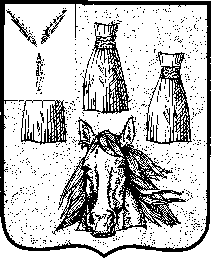 